Výročná správa o aktivitách sieťových partnerov v oblasti ochrany finančných záujmov EÚ  v Slovenskej republikeza rok 2014Marec 2015Úvod Výročná správa o aktivitách  sieťových partnerov v oblasti ochrany finančných záujmov EÚ v SR za rok 2014 (ďalej len „Výročná správa“) je vypracovaná odborom Centrálny kontaktný útvar pre OLAF (ďalej len „OCKÚ OLAF“) v spolupráci s členmi Pracovnej skupiny pre komunikáciu (ďalej len „PSK“) zriadenej pod Riadiacim výborom pre ochranu finančných záujmov Európskej únie v Slovenskej republike. Výročná správa je vypracovaná v zmysle úlohy č. 10 Komunikačného plánu k ochrane finančných záujmov Európskej únie v Slovenskej republike verzia 2.0 (ďalej len „Komunikačný plán“). Cieľom Výročnej správy je informovanie verejnosti o aktivitách kompetentných orgánov SR v oblasti ochrany finančných záujmov EÚ v Slovenskej republike.2. Zoznam skratiekAFCOS	-	Koordinačný útvar pre boj proti podvodom (angl. Anti-fraud coordination service)ASFEÚ	-	Agentúra Ministerstva školstva, vedy, výskumu  a športu SR pre štrukturálne fondy CED	-	Centrálna databáza vylúčených subjektov	CIP EQUAL	-	Program Iniciatívy Spoločenstva EQUAL CKO	 - 	Centrálny koordinačný orgánCO	-	Certifikačný orgánČŠ	-   	Členské štátyDOD 	- 	Deň otvorených dveríEFF	- 	Európsky fond pre rybné hospodárstvoEK	-	Európska komisia ENPI	-	Program cezhraničnej spolupráce ENPI (Maďarsko-Slovensko-Rumunsko-Ukrajina)EFRH	-	Európsky fond pre rybné hospodárstvoEPFRV	- 	Európsky poľnohospodársky  fond pre rozvoj vidiekaEFRR 	-	Európsky fond regionálneho rozvoja EPZF	- 	Európsky poľnohospodársky záručný fondESF 	- 	Európsky sociálny fondEŠIF	-	Európske štrukturálne a investičné fondyEÚ	- 	Európska úniaFR SR	-	Finančné riaditeľstvo SRFS SR	- 	Finančná správa SRGP SR	- 	Generálna prokuratúra SRIRQ	- 	Kvalifikácia nezrovnalosti (z angl. Irregularity qualification)ITMS	-	IT monitorovací systém, je centrálny informačný systém, ktorý slúži na evidenciu,   následné spracovávanie, export a monitoring dát o programovaní, projektovom a finančnom riadení štrukturálnych fondov a kohézneho fonduKF 	- 	Kohézny fondMDVRR SR	-	Ministerstvo dopravy, výstavby a regionálneho rozvoja SRMH SR 	- 	Ministerstvo hospodárstva SRMF SR 	- 	Ministerstvo financií SRMPRV SR	- 	Ministerstvo pôdohospodárstva a rozvoja vidieka SRMPSVaR SR 	- 	Ministerstvo práce, sociálnych vecí a rodiny SR MS SR	-	Ministerstvo spravodlivosti SRMŠVVaŠ SR 	- 	Ministerstvo školstva , vedy, výskumu a športu SRMV SR	-	Ministerstvo vnútra SR MZ SR 	- 	Ministerstvo zdravotníctva SRMŽP SR 	- 	Ministerstvo životného prostredia SRNAKA PPZ	-	Národná kriminálna agentúra Prezídia Policajného zboru NFP	-	Nenávratný finančný príspevokNKÚ SR	- 	Najvyšší kontrolný úrad SRNZN	-	Národný zoznam nezrovnalostíNŠFG	-	Národný štandard finančnej gramotnostiOFZ EÚ 	- 	ochrana finančných záujmov Európskej únieOCKÚ OLAF	- 	odbor Centrálny kontaktný útvar pre OLAF OLAF	-	Európsky úrad pre boj proti podvodom (Office Européen de Lutte Anti - Fraude (fr.),       European Anti-fraud office (angl.)OP	- 	Operačný program OPIS 	- 	Operačný program Informatizácia spoločnostiOPD 	- 	Operačný program DopravaOP ESPON	-	Program Európska sieť pre územný rozvoj a kohéziu  	OP Interreg IVC	 -	Operačný program Interreg IVC v rámci cieľa Európska teritoriálna spoluprácaOP JVE	-	Operačný program Juhovýchodná EurópaOP KaHR 	- 	Operačný program Konkurencieschopnosť a hospodársky rast OP SE	-	Operačný program Stredná EurópaOP TP 	-	Operačný program Technická pomocOP Urbact II	-	Operačný program v rámci cieľa Európskej územnej spolupráce, program mestského       rozvojaOP V	- 	Operačný program VzdelávanieOP VaV	-	Operačný program Výskum a vývoj OP ZaSI	-	Operačný program Zamestnanosť a sociálna inklúziaOP ŽP 	- 	Operačný program Životné prostrediePO 	-	Programové obdobiePJ 	-	Platobná jednotkaPPA	-	Pôdohospodárska platobná agentúra PRV	-	Program rozvoja vidiekaPS 	- 	Pracovná skupinaPSK 	- 	Pracovná skupina pre komunikáciu PS 325 ZFEÚ	-	Pracovná skupina k článku 325 Zmluvy o fungovaní Európskej úniePSKKČ	-	Pracovná skupina pre spoluprácu v oblasti koordinácie kontrolnej činnostiPSpN	- 	Pracovná skupina pre nezrovnalostiPS pre CED	-	Pracovná skupina pre centrálnu databázu vylúčených subjektovPS v oblasti VO	-	Pracovná skupina pre spoluprácu v oblasti verejného obstarávaniaPZ SR	- 	Policajný zbor SRRILO ECE 	- 	Regional Intelligence Liaison Office for Eastern and Central EuropeRO	-	Riadiaci orgánROP 	- 	Regionálny operačný programRV 	- 	Riadiaci výbor pre ochranu finančných záujmov Európskej únie v Slovenskej republikeSK PK 	- 	Sekcia kontroly a prevencie  korupcie ÚV SRSOI 	- 	Slovenská obchodná inšpekcia SOP ĽZ	- 	Sektorový operačný program Ľudské zdrojeSOP PaRV	-	Sektorový operačný program Poľnohospodárstvo a rozvoj vidieka	.SOP PaS	-	Sektorový operačný program Priemysel a službySORO	- 	Sprostredkovateľský orgán pod riadiacim orgánomSoZN	-	Správa o zistenej nezrovnalostiSR 	- 	Slovenská republikaŠR	-	Štátny rozpočetŠF	-	Štrukturálne fondy EÚÚPSVaR	-	Ústredie práce, sociálnych vecí a rodinyÚPSVR	-	Úrad práce, sociálnych vecí a rodinyÚV SR 	- 	Úrad vlády SR ÚVO	- 	Úrad pre verejné obstarávanieVO 	- 	Verejné obstarávanieSpolupráca OCKÚ OLAF s OLAF-om a vzájomná spolupráca sieťových partnerov3.1 Spolupráca OCKÚ OLAF s OLAF-omCieľom Európskeho úradu pre boj proti podvodom (OLAF) je chrániť finančné záujmy EÚ, bojovať proti podvodom, korupcii a všetkým ďalším nezákonným aktivitám, vrátane zneužitia úradnej moci v rámci európskych inštitúcií, prostredníctvom výkonu interných a externých administratívnych vyšetrovaní.Úrad OLAF pravidelne a úzko spolupracuje s príslušnými orgánmi členských štátov na účel koordinácie ich činností v oblasti ochrany finančných záujmov EÚ v ČŠ. OLAF pomáha členským štátom pri ich aktivitách v boji proti podvodom v súvislosti s ochranou finančných záujmov EÚ poskytovaním potrebnej pomoci a technického know-how. Prispieva k vypracovávaniu politiky Európskej únie pre boj proti podvodom a podniká nevyhnutné kroky na posilnenie príslušných právnych predpisov.Spolupráca medzi OCKÚ OLAF a OLAF-om je upravená na základe Dohody o spolupráci medzi Sekciou kontroly a boja proti korupcii Úradu vlády SR, ktorej odbor vykonáva funkciu Centrálneho kontaktného útvaru (AFCOS) na ochranu finančných záujmov Európskeho spoločenstva a Európskym úradom pre boj proti podvodom (OLAF), ktorá bola uzatvorená dňa 6. novembra 2007. V oblasti OFZ EÚ pôsobí OCKÚ OLAF SK PK ÚV SR ako kontaktné pracovisko pre OLAF a plní funkciu koordinačného útvaru boja proti podvodom. Úlohou OCKÚ OLAF je koordinovať legislatívne, administratívne a operatívne činnosti s cieľom zabezpečiť ochranu finančných záujmov EÚ a za týmto účelom úzko spolupracovať s orgánmi a inštitúciami SR zapojenými do systému tejto ochrany – siete AFCOS (sieťoví partneri).
Svoju činnosť OCKÚ OLAF  vykonáva v spolupráci s orgánmi a inštitúciami SR zodpovednými za riadenie, implementáciu, kontrolu a audit výdavkov rozpočtu EÚ, a na druhej strane za výber, kontrolu a audit finančných prostriedkov, ktoré predstavujú zdroj príjmov rozpočtu EÚ ako i s orgánmi a inštitúciami zodpovednými za konania o spätnom vymáhaní, ukladaní sankcií a postihovaní pôvodcov nezákonných činností súvisiacich s poškodzovaním finančných záujmov EÚ.3.1.1. Poskytovanie súčinnosti OLAF-uJednou z hlavných úloh OCKÚ OLAF je poskytovanie podpory OLAF-u pri získavaní informácií a dokumentácie na základe jeho vyžiadania od dotknutých subjektov na národnej úrovni a poskytovanie súčinnosti OLAF-u pri administratívnom vyšetrovaní vedenom jeho inšpektormi v Slovenskej republike. Taktiež poskytuje OLAF-u informácie o výsledku kontrol, vyšetrovaní a ďalších konaní súvisiacich so zisťovaním a postihom protiprávnych konaní v prípadoch, v ktorých sú alebo mohli byť poškodené finančné záujmy Európskej únie. V sledovanom období sa zamestnanec OCKÚ OLAF zúčastnil v 4 prípadoch na administratívnom vyšetrovaní OLAF vedenom na území SR, ktoré sa týkalo projektov financovaných z OPD, OP Vzdelávanie a PRV 2007-2013. V 7 prípadoch OCKÚ OLAF na základe dožiadania OLAF-u poskytoval dokumentáciu, resp. informácie v súvislosti s vyšetrovaniami v rámci KF, OPD, OP ZaSI, OP Z, PRV 2007-2013 a v 12  prípadoch bola informácia o možnej nezrovnalosti postúpená zo strany OLAF orgánom SR na riešenie. Tieto informácie o možnej nezrovnalosti  sa týkali projektov PRV 2007-2013, priamych agro-environmentálnych podpôr, OPIS,  OP KaHR, OP V, OP ŽP a ROP. V ďalších 3 prípadoch sa poskytnutie dokumentácie, resp. informácií týkalo hodnotenia  informácií poskytnutých treťou stranou OLAF-om, pred rozhodnutím generálneho riaditeľa OLAF-u otvoriť administratívne vyšetrovanie OLAF-u. V tomto období boli ukončené 3 prípady administratívneho vyšetrovania OLAF-u, z toho 1 s odporúčaniami (OPD). Bez odporúčaní sa skončili 2 prípady (OP KaHR/SOP PaS a OPIS/Phare). 3.1.2 Účasť v PS Rady EÚ a EKV sledovanom období OCKÚ OLAF zastupoval SR na zasadnutiach v rámci Pracovnej skupiny Rady EÚ a pracovných skupín v rámci Poradného výboru OLAF-u/EK na koordináciu boja proti podvodom – COCOLAF. V rámci COCOLAF-u zamestnanci OCKÚ OLAF aktívne participovali na zasadnutí Pracovnej skupiny pre prevenciu podvodov, Pracovnej skupiny AFCOS, Pracovnej skupiny pre nahlasovanie a analýzu podvodných a iných nezrovnalostí, ako aj v rámci siete komunikátorov Európskeho úradu pre boj proti podvodom – OAFCN (a to predovšetkým pri plnení úloh stanovených v Akčnom pláne OAFCN na rok 2014).V roku 2014 boli vytvorené pod Pracovnou skupinou pre prevenciu podvodov 2 expertné pracovné skupiny. Zástupca OCKÚ OLAF sa zúčastnil na workshope na tému: „Národné stratégie pre EŠIF“ a zástupca MF SR sa zúčastnil na workshope na tému: „Úloha audítorov pri prevencii a odhaľovaní podvodov“. Výsledkom práce oboch pracovných skupín bolo vypracovanie materiálov: „Usmernenie Európskeho úradu pre boj proti podvodom (OLAF) k vypracovaniu národných stratégií boja proti podvodom v oblasti fondov EÚ“ a „Príručka úradu OLAF: Úloha audítorov členských štátov pri prevencii a detekcii podvodov v oblasti štrukturálnych a investičných fondov EÚ – skúsenosti a prax v členských štátoch“.OCKÚ OLAF sa takisto zúčastňoval v rámci pracovných skupín zriadených pod COCOLAF na pripomienkovaní delegovaných a vykonávacích aktov Komisie stanovujúcich podrobné pravidlá o kritériách na určenie prípadov nezrovnalostí, ktoré je potrebné oznámiť, údajov, ktoré je potrebné uviesť, a o podmienkach a postupoch, ktoré sa uplatnia pri určovaní, či členské štáty uhradia nevymožiteľné sumy, a stanovujúcich frekvenciu a formu podávaných správ o nezrovnalostiach. V rámci Pracovnej skupiny Rady pre boj proti podvodom – GAF sa OCKÚ OLAF aktívne zúčastňoval na rokovaniach tejto pracovnej skupiny, ktorej predmetom boli rôzne témy súvisiace s ochranou finančných záujmov EÚ v členských štátoch, napr. o  návrhu nariadenia Európskeho parlamentu a Rady, ktorým sa mení nariadenie (EÚ, Euratom) č. 883/2013, pokiaľ ide o vytvorenie funkcie kontrolóra procesných záruk, ktorého cieľom je posilniť existujúce procesné záruky pre všetky osoby, voči ktorým úrad OLAF vedie vyšetrovanie. 3.2 Spolupráca OCKÚ OLAF so sieťovými partnermi3.2.1 Činnosť Riadiaceho výboru   Riadiaci výbor pre ochranu finančných záujmov Európskej únie v Slovenskej republike (ďalej len „Riadiaci výbor“ alebo „RV“) je koordinačný a iniciatívny orgán zriadený vedúcim Úradu vlády SR na základe uznesenia vlády SR č. 547 z 27. júna 2007 k návrhu Národnej stratégie ochrany finančných záujmov Európskeho spoločenstva v Slovenskej republike. Tento výbor v spolupráci s OCKÚ OLAF a partnermi siete AFCOS zabezpečuje plnenie úloh vyplývajúcich z vykonávania Národnej stratégie pre ochranu finančných záujmov EÚ v SR (ďalej len „Národná stratégia“) v platnom znení a koordináciu spolupráce sieťových partnerov v oblasti ochrany finančných záujmov EÚ v SR.Členovia Riadiaceho výboru sú menovaní partnermi siete AFCOS.  V sledovanom období zasadal Riadiaci výbor dvakrát, a to dňa 28. januára  2014 a 25. septembra 2014. Predmetom jeho zasadnutí bolo najmä schvaľovanie dokumentov vyplývajúcich z Akčného plánu k Národnej stratégii v jeho aktuálnom znení, ktoré sú vypracovávané OCKÚ OLAF v spolupráci s členmi RV resp. členmi PS zriadených pod RV. Okrem riadneho zasadnutia boli v priebehu sledovaného obdobia predmetom schvaľovania aj formou per rollam nasledovné materiály:  Odpočet Akčného plánu k Národnej stratégii ochrany finančných záujmov EÚ v SR za 2. polrok 2013 k 31.12.2013, Odpočet Akčného plánu k Národnej stratégii ochrany finančných záujmov EÚ v SR za 1. polrok 2014 k 30. 06. 2014, Aktualizované znenie Komunikačného plánu k ochrane finančných záujmov EÚ v SR, verzia 2.0,  Rokovací poriadok Pracovnej skupiny pre komunikáciu, Plán vzdelávania v oblasti ochrany finančných záujmov EÚ v SR na rok 2015, Dodatok č. 6 k Štatútu Riadiaceho výboru, Manuál k CED, Ročná správa o nezrovnalostiach za rok 2013,Manuál nahlasovania nezrovnalostí, verzia 5.1“,Výročná správa o aktivitách sieťových partnerov v oblasti OFZ EÚ v SR za rok 2013,„Návrhy odpovedí k dotazníku o implementácii čl. 325 ZFEÚ v členských štátoch za rok 2013,Odpovede k odporúčaniam v Správe Komisie Európskemu parlamentu a Rade – Ochrana finančných záujmov EÚ – Boj proti podvodom – výročná správa za rok 2012 za SR,Zásady koordinácie kontrol a auditov sieťových partnerov AFCOS, verzia 4.0“.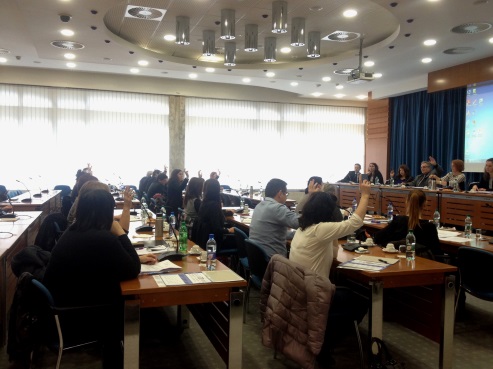 3.2.2 Činnosť pracovných skupín pod Riadiacim výboromRiadiaci výbor zriaďuje podľa potreby stále a dočasné pracovné skupiny, ktorých činnosť sa sústreďuje na riešenie konkrétnych úloh týkajúcich sa ochrany finančných záujmov EÚ. Členmi zriadených pracovných skupín sú menovaní zástupcovia sieťových partnerov AFCOS. V prípade potreby sú prizývaní odborníci na konkrétnu riešenú oblasť. V zmysle Štatútu Riadiaceho výboru pre ochranu finančných záujmov Európskej únie v Slovenskej republike je zriadených 6 pracovných skupín, ktoré sa riadia pri svojej činnosti rokovacími poriadkami. Pod Riadiacim výborom pracujú nasledovné pracovné skupiny:Pracovná skupina pre nezrovnalosti, Pracovná skupina k článku 325 Zmluvy o fungovaní Európskej únie,  Pracovná skupina pre spoluprácu v oblasti koordinácie kontrolnej činnosti, Pracovná skupina pre spoluprácu v oblasti verejného obstarávania, Pracovná skupina pre centrálnu databázu vylúčených subjektov,Pracovná skupina pre komunikáciu. Činnosť PS v hodnotenom období:  Pracovná skupina pre nezrovnalosti zasadala trikrát, a to dňa 05. júna 2014, 18. septembra 2014             a 09. októbra 2014. Na zasadnutí  dňa 05. 06. 2014 bola prerokovaná a schválená Ročná správa o nezrovnalostiach za rok 2013. Členovia RV schválili správu formou per rollam 13. 06. 2014 a následne bola táto správa predložená na schválenie vedúcemu ÚV SR a predložená dňa 25. 06. 2014 na 113. schôdzu vlády ako informatívny materiál. V nadväznosti na závery vládneho auditu č. A544 bol aktualizovaný Manuál nahlasovania nezrovnalostí, v. 5.1, ktorý bol dňa 21. 05. 2014 formou per rollam schválený PSpN s platnosťou od  30. 05. 2014.Na zasadnutí dňa 18.09.2014 boli prerokované tieto témy: nezrovnalosti a moment stanovenia kvalifikácie nezrovnalosti IRQ 3, ITMS a nové polia na základe IMS, správne vypĺňanie polí v Správe o zistenej nezrovnalosti (najmä obdobie vzniku nezrovnalosti a popis nezrovnalosti, ako aj povolené kombinácie, administratívnych a finančných stavov) a nový stav v ITMS: Počiatočné preverovanie.Na zasadnutí PSpN, ktoré sa uskutočnilo 09.10.2014, boli riešené hlavne nasledujúce témy: posúvanie kvalifikácie nezrovnalostí na IRQ 3 už na základe zaslania správy z kontroly/výsledku posúdenia odpovede RO/SORO/PJ k zisteniam a odporúčaniam certifikačného overenia/vládneho auditu/ správy z auditu EK/vyšetrovania vedeného úradom OLAF/ orgánom činným v trestnom konaní, riešenie, resp. zodpovedanie otázok zaslaných členmi PSpN, bližšia špecifikácia formulára SoZN, stav implementačných a delegovaných aktov pre EŠIF na 2014–2020, informácia o  plánovanom audite EK k overeniu správnosti, vierohodnosti, kompletnosti a spoľahlivosti vykazovaných údajov ČŠ za stiahnuté výdavky, odpočítané vrátené výdavky, pohľadávky a nevymožiteľné sumy; informácia k počiatočnému preverovaniu; riešenie podnetov v oblasti VO (kolúzie a konflikt záujmov).Pracovná skupina k článku 325 Zmluvy o fungovaní EÚ zasadala dňa 13. februára 2014. Predmetom zasadnutia PS k článku 325 ZFEÚ bolo schválenie finálnej verzie odpovedí k dotazníku k vykonávaniu čl. 325 Zmluvy o fungovaní EÚ za rok 2013 za SR a takisto schválenie finálnej verzie odpovedí k odporúčaniam Komisie v správe Komisie Európskemu parlamentu a Rade - Ochrana finančných záujmov EÚ – Boj proti podvodom – Výročná správa za rok 2012. Dotazník za rok 2013 sa týkal právomocí a postavenia  koordinačných útvarov pre boj proti podvodom (AFCOS). Konečné znenie dotazníka ako aj odpovedí k odporúčaniam Komisie v správe Komisie Európskemu parlamentu a Rade - Ochrana finančných záujmov EÚ – Boj proti podvodom – Výročná správa za rok 2012 po schválení členmi RV per rollam v čase od 20.02.-28.02.2014 bolo dňa 10. marca 2014 odoslané OLAF-u. Odpovede v dotazníku k čl. 325 Zmluvy o fungovaní EÚ za rok 2013 a odpovede k odporúčaniam Komisie v PIF správe za rok 2012 za SR boli súčasťou správy Komisie EP a Rady s názvom Ochrana finančných záujmov EÚ - boj proti podvodom - Výročná správa za rok 2013, zverejnenej Komisiou dňa 17. júla 2014: http://ec.europa.eu/anti_fraud/about-us/reports/communities-reports/index_en.htm. Pracovná skupina pre spoluprácu v oblasti koordinácie kontrolnej činnosti v sledovanom období nezasadala.  V rámci činnosti tejto pracovnej skupiny sa uskutočnila dňa 29. 01. 2014 koordinačná porada k odstráneniu kolízií auditov a kontrol v rámci ÚV SR, MF SR a NKÚ SR. V súlade so zásadami koordinácie kontrol a auditov partnerov siete AFCOS boli následne plány kontrol uvedených inštitúcií zaslané členom PSKKČ dňa 05. 02. 2014, aby svoje audity a kontroly prispôsobili týmto trom kontrolným orgánom v rámci SR. Členovia RV dňa 19. 02. 2014 v súlade s rokovacím poriadkom PSKKČ schválili per rollam aktualizáciu materiálu „Zásady koordinácie kontrol a auditov sieťových partnerov AFCOS, verzia 4.0“,  vrátane prílohy k materiálu. Zásadná zmena, ktorá sa týkala tejto aktualizácie, bola v rámci doplnenia bodu 7, ktorý sa týkal koordinácie doručených podnetov ÚV SR a MF SR. V zmysle týchto zásad sa táto koordinácia realizuje dvakrát mesačne medzi ÚV SR a MF SR. Ďalšie zasadnutie PSKKČ sa uskutočnilo dňa 1. 12. 2014, kde bol prerokovaný návrh plánu kontrol ÚV SR a sekcie auditu a kontroly MF SR (plán vlastných zdrojov a plán systémových auditov) za účelom koordinácie kontrol a auditov v roku 2015. Pracovná skupina pre spoluprácu v oblasti verejného obstarávania v nadväznosti na závery zo zasadnutia RV z 28. 01. 2014 generálny riaditeľ SKPK pozval zástupcov relevantných sieťových partnerov (ÚVO, ÚV SR/CKO, MF SR/CO, MF SR/OA) na pracovné stretnutie k problematike konfliktu záujmov vo verejnom obstarávaní. Pracovné stretnutie sa uskutočnilo 05. 02. 2014 a v zmysle jeho záverov zaslal OCKÚ OLAF dňa 28. 02. 2014 odboru kontroly ÚVO e-mailom návrh vymedzenia pojmu konflikt záujmov, navrhovaný model fungovania kontroly konfliktu záujmov a prehľad prípadov konfliktu záujmov identifikovaných vo vyšetrovaniach vedených úradom OLAF. Predmetom zasadnutia PS v oblasti VO dňa 30. júla 2014 bola otázka konfliktu záujmov vo verejnom obstarávaní. Hlavným cieľom zasadnutia bolo definovanie samotného konfliktu záujmov vo verejnom obstarávaní a zároveň určenie a označenie orgánu, ktorý bude príslušný na riešenie konfliktu záujmov vo verejnom obstarávaní. Ako príslušný správny orgán bol určený ÚVO. Vzhľadom na znenie zákona o verejnom obstarávaní (ďalej „zákon o VO“), ktoré je v súčasnosti platné a účinné, je konflikt záujmov vo VO možné subsumovať pod porušenie základných princípov vo VO. Na zasadnutí PS v oblasti VO bolo prednesené aj navrhované znenie definície konfliktu záujmov, ktorá bude obsiahnutá v návrhu zákona o VO v zmysle novoprijatých smerníc. Závery zasadnutia PS v oblasti VO sa stali podkladom pre vypracovanie metodického výkladu CKO k Systému riadenia ŠF a KF na programové obdobie 2007-2013, verzia 4.9 – Metodický výklad k problematike konfliktu záujmov vo verejnom obstarávaní. Ďalšou témou bolo prezentovanie činnosti ÚVO na základe Dohody o spolupráci s CKO. Jednotliví zástupcovia prezentovali zistenia z auditov EK. Bol prednesený prijatý Akčný plán pre verejné obstarávanie. Rovnako zástupcovia ÚVO prezentovali fázu prípravy nového zákona o VO a harmonogram jednotlivých úkonov v jeho samotnej príprave. CKO prednieslo informáciu o výkone kontrol verejných obstarávaní realizovaných Centrálnou obstarávacou organizáciou. Predmetom diskusie bola aj problematika referencií a elektronického trhoviska. Zástupcovia RO a CKO na základe opakovaných  zistení zo strany auditov (OA, EK) predložili ÚVO požiadavku zaoberať sa najmä pri verejných obstarávaniach financovaných v rámci fondov EÚ posudzovaním prípadného nehospodárneho verejného obstarávania (nadhodnoteným cenám) oproti priemerným cenám na trhu – otázka tzv. overpricing. Pracovná skupina pre centrálnu databázu vylúčených subjektov v roku 2014 zasadala jedenkrát. Predmetom zasadnutia PS pre CED, ktoré sa uskutočnilo 27. 06. 2014 boli otázky v nastavení systému komunikácie údajov z CED a do CED, ako aj objasnenie základných procesov fungovania CED a otázka prepracovania Manuálu k CED. V druhom polroku 2014 sa zasadnutie PS pre CED neuskutočnilo. Členovia PS pre CED však schválili Manuál k CED, verzia 1.0, účinný 01.11.2014. Schvaľovanie formou per rollam sa uskutočnilo v čase od 09.09.2014 do 12.09.2014.Pracovná skupina pre komunikáciu  v sledovanom období nezasadala. Komunikácia členov PSK prebiehala v roku 2014 elektronicky. PSK v rámci svojej činnosti plní úlohy vyplývajúce z Komunikačného plánu  ako aj z Akčného plánu k OFZ EÚ v SR v platnom znení. V sledovanom období boli vypracované a schválené 2 dokumenty: Výročná správa o aktivitách sieťových partnerov v oblasti OFZ EÚ v SR za rok 2013 (ďalej len „Výročná správa“) a Odpočet plnenia Komunikačného plánu k ochrane finančných záujmov EÚ v SR k 30. 06. 2014 (ďalej len „ KP“). Výročnú správu, ktorá bola vypracovaná na základe podkladov od členov PSK, schvaľovali členovia PSK formou per rollam v termíne od 11. 04. 2014 do 17. 04. 2014. Podklady zaslali 11 členovia PSK z 21 členov. Po zapracovaní pripomienok bola výročná správa schválená dňa 17. 04. 2014. V dňoch 23. 04. - 29. 04. 2014 bola uvedená výročná správa  schvaľovaná formou per rollam aj členmi RV. Po zapracovaní pripomienok bola schválená dňa 29. 04. 2014. Táto správa bola následne zverejnená na webovom sídle OCKÚ OLAF http://www.olaf.vlada.gov.sk/vyrocna-sprava-o-aktivitach-sietovych-partnerov-v-oblasti-ochrany-financnych-zaujmov-eu-v-slovenskej-republike/ a na webových sídlach partnerov siete AFCOS prostredníctvom členov PSK.  Dňa 18. 06. 2014 bola členom PSK odoslaná žiadosť o zaslanie odpočtu plnenia KP k 30. 06. 2014 v termíne do 26. 06. 2014 v zmysle komunikačnej aktivity č. 11 prílohy č. 1 KP platného od 28. 01. 2014. Spracovaný súhrnný odpočet bol zaslaný členom PSK dňa 18. 07. 2014. Členovia PSK zverejňovali na svojich webových stránkach aj informáciu o vydaní Výročnej správy úradu OLAF za rok 2013 (zverejnenej dňa 29. 04. 2014) ako aj Správu EK Európskemu parlamentu a Rade o ochrane finančných záujmov Európskej únie – Boj proti podvodom – Výročná správa za rok 2013.Činnosť OCKÚ OLAF a ostatných sieťových partnerov v oblasti  ochrany finančných záujmov EÚ 4.1 OCKÚ OLAFVypracovanie aktualizácie Národnej stratégie ochrany finančných záujmov EÚOCKÚ OLAF vypracoval a v decembri 2014 predložil na rokovanie vlády aktualizovanú Národnú stratégiu ochrany finančných záujmov Európskej únie v Slovenskej republike v nadväznosti na programové obdobie 2014-2020. Tento dokument bol vypracovaný v zmysle uznesenia vlády SR č. 519 z 15. októbra 2014 k Štruktúre subjektov implementácie európskych štrukturálnych a investičných fondov na programové obdobie 2014 – 2020 a zabezpečenie administratívnych kapacít do roku 2016. Materiál bol vypracovaný v dôsledku zmien v právnych predpisoch SR a EÚ a v súlade s usmernením OLAF-u k vypracovaniu národných stratégií boja proti podvodom v oblasti fondov EÚ. Kontrolná činnosť OCKÚ OLAFKontrolná činnosť OCKÚ OLAF podľa zákona č. 10/1996 Z. z. o kontrole v štátnej správe v znení neskorších predpisov (ďalej len „zákon č. 10/1996 Z. z.“) bola v sledovanom období vykonávaná v zmysle „Zamerania kontrolnej činnosti úradu vlády na rok 2014“, schváleného uznesením vlády Slovenskej republiky č. č. 732 zo dňa 18. 12.  2013.       V roku 2014 vykonali manažéri kontroly OCKÚ OLAF 8 kontrol v kontrolovaných subjektoch, čo je o 6 kontrol viac  ako v roku 2013. Pri 8 kontrolách vykonaných podľa  zákona č. 10/1996 Z. z. bol vypracovaný Protokol o výsledku kontroly, nakoľko v kontrolovaných subjektoch bolo zistené porušenie všeobecne záväzných právnych predpisov, resp. interných predpisov. Išlo o nasledovné kontroly:Kontrola postupu PPA pri poskytovaní podpory z EPFRV a z prostriedkov ŠR SR na projekt predložený v rámci Výzvy na predkladanie žiadostí o nenávratný finančný príspevok z Programu rozvoja vidieka SR 2007 – 2013 č. výzvy 2008/PRV/01, opatrenie č. 1.1 Modernizácia fariem. Kontrola bola vykonaná v súvislosti so skutočnosťami uvedenými v podaní doručenom OCKÚ OLAF. Kontrola procesu poskytovania prostriedkov EÚ a ŠR SR pri dvoch projektoch spolufinancovaných z EFRR  a z prostriedkov ŠR SR predložených v rámci ROP, kód výzvy: ROP-3.2b-2010/01 a kód výzvy: ROP-1.1-2008/01. Kontrolovaným subjektom bolo MPRV SR. Kontrola postupu PPA v rámci konania o žiadosti o NFP spolufinancovaného z prostriedkov EPFRV a ŠR SR a pri uzatváraní Zmluvy o poskytnutí NFP na projekt  predložený v rámci Výzvy na predkladanie žiadostí o NFP z Programu rozvoja vidieka SR 2007 – 2013 č. výzvy PRV/2008/1, opatrenie č. 2.1 Obnova potenciálu lesného hospodárstva a zavedenie preventívnych opatrení.  Kontrola postupu MPRV SR v rámci konania o žiadosti o NFP spolufinancovaného z prostriedkov EPFRV SR a  ŠR SR a pri uzatváraní Zmluvy o NFP na projekt predložený v rámci Výzvy na predkladanie žiadostí o nenávratný finančný príspevok z Programu rozvoja vidieka SR 2007 – 2013 č. výzvy PRV/2008/1, opatrenie č. 2.1 Obnova potenciálu lesného hospodárstva a zavedenie preventívnych opatrení. Kontrola postupu Agentúry Ministerstva školstva, vedy, výskumu a športu SR pre štrukturálne fondy EÚ pri konaní o Žiadosti o NFP a pri uzatváraní Zmluvy o poskytnutí NFP pri projekte spolufinancovanom z prostriedkov EFRR a ŠR SR predloženého v zmysle Výzvy na predkladanie žiadostí o nenávratný finančný príspevok v rámci  OP VaV, kód výzvy: OPVaV-2009/4.2/02- SORO zo dňa 30. 03. 2009, opatrenie č. 4.2 Prenos poznatkov a technológii získaných výskumom a vývojom do praxe v Bratislavskom kraji kód výzvy: OPVaV-2009/4.2/03-SORO zo dňa 28. 04. 2009, opatrenie č. 4.2 Prenos poznatkov a technológii získaných výskumom a vývojom do praxe v Bratislavskom kraji.  Kontrola bola vykonaná v súvislosti s dožiadaním zo strany OLAF.Kontrola postupu PPA pri odstúpení od Zmluvy o poskytnutí NFP v znení neskorších dodatkov na spolufinancovanie projektu predloženého v rámci Výzvy na predkladanie žiadostí o NFP programu rozvoja vidieka SR 2007 - 2013 č. 2008/PRV/01 zo dňa 01. 02. 2008, opatrenie č. 1.1 Modernizácia fariem. Kontrolovaným subjektom bola PPA.  Kontrola vybraných projektov realizovaných v rámci OP KaHR so zameraním na dodržiavanie procesov finančného riadenia. Kontrolovaným subjektom bola Slovenská inovačná a energetická agentúra, Bratislava. Kontrola vybraných projektov realizovaných v rámci OP ZaSI so zameraním na dodržiavanie procesov finančného riadenia. Kontrolovaným subjektom bola Implementačná agentúra pre OP ZaSI, Bratislava. Nahlasovanie nezrovnalostí OCKÚ OLAF zabezpečuje zber, triedenie a pravidelné nahlasovanie nezrovnalostí do OLAF-u. V rámci tejto činnosti spolupracuje so sieťovými partnermi siete AFCOS.OCKÚ OLAF všetky nezrovnalosti zasielané sieťovými partnermi analyzuje. Štvrťročne nahlasuje úradu  OLAF cez internetový systém Komisie pre nahlasovanie nezrovnalostí – IMS tie nezrovnalosti, ktorých finančný dopad na rozpočet EÚ je nad 10 000 EUR. V roku 2014 OCKÚ OLAF zaslal do OLAF-u cez IMS 6 úvodných hlásení a 16 aktualizácií (spolu 22) za programové obdobie 2004-2006 a 274 úvodných hlásení a 111 aktualizácií (spolu 385) za programové obdobie 2007-2013. OCKÚ OLAF vypracováva a na svojej webovej stránke zverejňuje pravidelne aktualizovaný Národný zoznam nezrovnalostí (NZN). Ide o zoznam všetkých nezrovnalostí s dopadom na výkaz výdavkov EÚ a nezrovnalosti, v ktorých je vedené trestné konanie, vzniknutých pri čerpaní pomoci zo ŠF, KF a EFF, nahlásených OCKÚ OLAF. V roku 2014 bolo nahlásených OCKÚ OLAF za jednotlivé operačné programy v rámci štrukturálnych fondov EÚ za PO 2007-2013 a EFRH (vrátane programu cezhraničnej spolupráce SR-ČR) celkovo 1 225 nových nezrovnalostí. V rámci programov cezhraničnej spolupráce (SR–AT, MR-SR, SR-PL, ENPI (HU-SK-RO-UA) bolo nahlásených OCKÚ OLAF 29 nezrovnalostí za programy cezhraničnej spolupráce (PCS) SR-AT a PL-SR. V rámci nadnárodných operačných programov (OP Interreg IVC, OP Urbact II, OP ESPON 2013, OP JVE, OP SE) nebola nahlásená žiadna nezrovnalosť. Za program teritoriálnej spolupráce Interract II boli nahlásené 3 nezrovnalosti. Za programové obdobie 2004-2006 (SOP ĽZ,  SOP PaRV a CIP EQUAL) bolo nahlásených 19 nezrovnalostí, za predvstupový nástroj štrukturálnej politiky ISPA (následne Kohézny fond) 6 nezrovnalostí. V rámci Spoločnej poľnohospodárskej politiky bolo nahlásených 39 nezrovnalostí. Tabuľka 1: Prehľad nezrovnalostí nahlásených v roku 2014 na OCKÚ OLAFPodania OCKÚ OLAFOCKÚ OLAF ako aj ostatní sieťoví partneri iniciujú opatrenia podnecujúce verejnosť k aktívnej účasti na nahlasovaní podozrení z nezrovnalostí. Tak môže aj verejnosť prispieť k ochrane verejných prostriedkov. OCKÚ OLAF prijíma podania verejnosti o podozreniach z poškodenia, resp. ohrozenia finančných záujmov Európskej únie v Slovenskej republike, a to prostredníctvom emailovej adresy nezrovnalosti@vlada.gov.sk, zverejnenej na webovej stránke OCKÚ OLAF www.olaf.vlada.gov.sk, poštou alebo osobne.  Tabuľka 2: Počet riešených podaní v rokoch 2013-2014* napr. RO/SORO, MPSVaR SR, ASFEU, MPRV SR, PPA, MŽP SR, MH SR, MDVRR SR, MV SR a pod. 				Trestné konania  OCKÚ OLAF vedie na základe spolupráce s GP SR evidenciu trestných konaní, týkajúcich sa trestných činov v oblasti ochrany finančných záujmov EÚ v SR pre skutky kvalifikované ako trestné činy poškodzovania finančných záujmov Európskych spoločenstiev, podvodu, subvenčného podvodu, korupcie, machinácie pri verejnom obstarávaní a verejnej dražbe, zneužívania informácií v obchodnom styku, legalizácie príjmu z trestnej činnosti, založenia, zosnovania a podporovania zločineckej skupiny, zneužívania právomoci verejného činiteľa a  ďalších trestných činov, pokiaľ súvisia s ochranou finančných záujmov Európskej únie. Podľa údajov z NAKA bolo celkovo vo vyšetrovaní a skrátenom vyšetrovaní obvinených 74 osôb pre trestný čin poškodzovania finančných záujmov Európskych spoločenstiev podľa § 261 ods. 1, 3  Trestného zákona č. 300/2005 Z. z. v znení neskorších predpisov (ďalej len „Trestný zákon“) v  nasledovnej štruktúre podľa veku, postavenia, funkcie, resp. pracovného zaradenia: 33 živnostníkov,18 súkromných podnikateľov,13 konateľov,5 učiteľov,2  fyzické osoby,2 riaditelia,1 ekonóm.Tabuľka 3:  Stav trestných konaní v súvislosti s poškodzovaním finančných záujmov EÚ v roku 2014 	Celková výška dokumentovanej spôsobenej škody bola vyčíslená na sumu 3 392 298 EUR (o 5 979 970  EUR menej  ako v roku 2013).Protiprávnosť konania páchateľov spočívala hlavne v predkladaní nepravdivých dokladov a taktiež v následnom použití finančných prostriedkov zo všeobecného rozpočtu EÚ na iný účel, ako boli pôvodne určené. Predovšetkým išlo o finančné prostriedky poskytnuté z ESF, EFRR, EPFRV .Trestný čin poškodzovania finančných záujmov Európskych spoločenstiev je spravidla spáchaný v súbehu s iným trestným činom, najčastejšie subvenčným podvodom, pretože finančné prostriedky sú poskytované v percentuálnom pomere zo zdrojov EÚ a štátneho rozpočtu SR, ktorých poskytnutie alebo použitie je viazané na podmienky stanovené všeobecne záväzným právnym predpisom, ktorý nespĺňajú, alebo tým, že ho uvedú do omylu v otázke splnenia týchto podmienok. Tabuľka 4 : Porovnanie stavu trestných konaní v súvislosti s poškodzovaním finančných záujmov EÚ v rokoch 2013-20144.2 Ostatní sieťoví partneri NAKA PPZ s vecnou príslušnosťou pre trestné činy poškodzovania finančných záujmov ES podľa § 261 až 263 Trestného zákona, v spolupráci s OCKÚ OLAF, ako orgánom zabezpečujúcim ochranu finančných záujmov Európskej únie v SR v zmysle zákona č. 528/2008 Z. z. o pomoci a podpore poskytovanej z fondov Európskeho spoločenstva v znení neskorších predpisov, zriadila v roku 2011 e-mailovú schránku infoirq@minv.sk na účely oznamovania podozrení z trestných činov, ktoré majú dopad na finančné záujmy EÚ. Uvedená e-mailová schránka slúži zamestnancom verejnej správy na zasielanie podnetov, ktorých obsahom je podozrenie z možného protizákonného konania subjektov v oblasti implementácie finančných prostriedkov EÚ s dopadom na finančné prostriedky Európskej únie a štátneho rozpočtu.Tabuľka 5 : Prehľad nahlásených podnetov NAKAÚVO zriadilo a zverejnilo na svojej webovej stránke samostatnú emailovú adresu pre nahlasovanie podozrení z nezrovnalostí pri verejnom obstarávaní nezrovnalosti@uvo.gov.sk.  Na uvedenú emailovú adresu bolo nahlásených v roku 2014 celkovo 23 podnetov, z toho ani jeden sa netýkal verejného obstarávania vo vzťahu k finančným prostriedkom EÚ.Z celkového počtu 769 doručených podnetov na výkon kontroly, bolo 332 podnetov doručených od riadiacich orgánov (pred aj po uzavretí zmluvy s odvolaním sa na dohody o spolupráci, resp. o vykonanie kontroly na verejné obstarávania financované zo štrukturálnych fondov, resp. Kohézneho fondu).Doručených 332 podnetov v roku 2014 predstavuje oproti roku 2013 a 50 podnetom na výkon kontroly nárast o 564 %.Príklady dobrej praxe sieťových partnerov5.1 Prípady riešené Národnou kriminálnou agentúrou Prezídia Policajného zboru SR (NAKA)V uvedenom období boli NAKA PPZ v súvislosti s poškodzovaním finančných záujmov EÚ v SR, riešené nasledujúce najzávažnejšie prípady, ktoré sa týkali najmä finančných prostriedkov EÚ v rámci fondu ESF, EFRR a EPFRV.  Vyšetrovateľom bolo vznesené obvinenie voči osobe pre pokračovací zločin subvenčného podvod u podľa  § 225 ods. 1, ods. 4 písm. a), písm. c) Trestného zákona s poukazom na § 138 písm. b) Trestného zákona a za zločin poškodzovania finančných záujmov Európskych spoločenstiev podľa § 261 ods. 1, ods. 2 písm. c), ods. 3 Trestného zákona s poukazom na § 138 písm. b) Trestného zákona, kde obvinená XY v postavení zamestnávateľa, zapísaného  v Živnostenskom  registri vedenom na Obvodnom úrade Levice , uzatvorila  s ÚPSVR Levice Dohodu o poskytnutí príspevku na zriadenie chránenej dielne alebo chráneného pracoviska podľa § 56 zákona č. 5/2004 Z. z.  o službách zamestnanosti a o zmene a doplnení niektorých zákonov v znení neskorších predpisov a vyhlášky MPSVR SR č. 44/2004 Z. z. v znení neskorších predpisov, ktorou sa vykonáva ustanovenie § 69 ods. 2 uvedeného zákona. V zmysle uvedenej  Dohody sa NFP skladá z príspevku zo ŠR SR a príspevku ESF, ktorých vzájomný pomer spolufinancovania je 15% : 85%, a na základe tejto Dohody a dodatku k nej  predložila na ÚPSVR Levice i žiadosti  o   úhrady   platby   na  úhradu  celkovej  ceny  práce za jednotlivé mesiace, ku ktorej predložila falšované doklady, a to dochádzku zamestnancov za jednotlivé mesiace, podpisovú listinu miezd, na ktorých sa nenachádzajú pravé podpisy zamestnancov, na základe čoho žiadala o vyplatenie finančného príspevku vo výške  1 301,33 EUR, ktorý vyplatený nebol, žiadosť  o   úhrady   platby   č. 23   zo  dňa  23. 09. 2013  na  úhradu  celkovej  ceny  práce za mesiac júl 2013, ku ktorej predložila falšované doklady, a to dochádzku zamestnancov za júl 2013, podpisovú listinu miezd za obdobie 07/2013, na ktorých sa nenachádzajú pravé podpisy zamestnancov, na základe čoho žiadala o vyplatenie finančného príspevku vo výške 1 347,11 eur, ktorý vyplatený nebol. Na  zriadených  pracovných  miestach  deklarovala  pracovnú  činnosť, ktorá vykonávaná nebola, zamestnancom nevyplácala mzdy v stanovenej  výške a pod zámienkou splnenia stanovených podmienok vylákala finančný príspevok, ktorý  použila na iný účel, ako bol pôvodne určený, a týmto  svojim konaním by v prípade vyplatenia všetkých žiadaných príspevkov na základe podpísanej Dohody spôsobila škodu rozpočtu Európskych spoločenstiev vo výške 29 318,83 EUR (z čoho bolo vyplatených 22 994,93 EUR) a škodu ŠR SR vo výške 7 780,34 EUR (z čoho bolo vyplatených 6 664,35 EUR), zastúpenému ÚPSVR  Ľ. Štúra č. 53, Levice.Vyšetrovateľom bolo vznesené obvinenie voči osobe za prečin poškodzovania finančných záujmov Európskych spoločenstiev podľa § 261 ods. 1, ods. 2 písm. a) Trestného zákona   a prečin subvenčného podvodu podľa  § 225 ods. 1 Trestného zákona, ktorý ako konateľ spoločnosti XY so sídlom v Nitre, v období od 08.10.2012 do 31.07.2013 vylákal od poskytovateľa finančného príspevku na zriadenie chráneného pracoviska a na činnosť pracovného asistenta,  ÚPSVR  Nitra, príspevok vo výške 11 750,26 EUR predložením Žiadostí o úhradu platieb, ktorými nepravdivo deklaroval na zriadenom pracovnom mieste vykonávanie pracovnej činnosti, ktorá vykonávaná nebola, činnosti ktorej v zmysle ním a ÚPSVaR dňa 27. 08. 2012 podpísanej Dohody č. 18/§56/PS/2012/NPII-2/B o poskytnutí príspevku na zriadenie chránenej dielne alebo chráneného pracoviska podľa § 56 zákona č. 5/2004 Z. z.  o službách zamestnanosti a o zmene a doplnení niektorých zákonov v znení neskorších predpisov a vyhlášky MPSVR SR č. 44/2004 Z. z. v znení neskorších predpisov, ktorou sa vykonáva ustanovenie  § 69 ods. 2 uvedeného zákona v znení neskorších predpisov a dňa 25.09.2012 podpísanej Dohody č. 10/§59/2012/NPII-2B/PS o poskytnutí príspevku na činnosť pracovného asistenta podľa § 59 zákona č. 5/2004 Z. z. o službách zamestnanosti a o zmene a doplnení niektorých zákonov v znení neskorších predpisov, predstieral predložením falšovaných dokladov – Dochádzkami zamestnanca a Výplatnými lístkami zamestnankyne XY , a na základe Platobných poukazov ÚPSVaR na ním uvedený účet v v pobočke nemenovanej banky v Nitre poukázané finančné prostriedky vo výške 4 252,16 EUR, použil na iný účel, ako boli pôvodne určené a týmto konaním spôsobil škodu rozpočtu Európskych spoločenstiev vo výške 3 614,34 EUR, čo je 85% a škodu ŠR SR, zastúpenému ÚPSVaR Nitra vo výške 637,82 EUR, čo predstavuje 15% z výšky  poskytnutého príspevku, a v prípade uhradenia finančného príspevku vo výške 11 750,26 eur by bola spôsobená škoda rozpočtu Európskych spoločenstiev vo výške 9 987,72 EUR  a ŠR SR vo výške 1762,54 EUR.Vyšetrovateľom bolo vznesené obvinenie voči osobe za zločin poškodzovania finančných záujmov Európskych spoločenstiev podľa § 261 ods. 1, ods. 3 Trestného zákona a zločin subvenčný podvod podľa § 225 ods. 1, ods. 4 písm. a) Trestného zákona, keď po podpísaní zmluvy o poskytnutí NFP medzi poskytovateľom MZ SR a prijímateľom XY, predmetom ktorej bolo poskytnutie NFP do výšky 968 755,65 EUR v rámci OP Z, prioritná os 2 Podpora zdravia a predchádzanie zdravotným rizikám, opatrenie 2.1 Rekonštrukcia a modernizácia zariadení ambulantnej zdravotnej starostlivosti, prijímateľ predložil na MZ SR žiadosti o platby - zúčtovania  predfinancovania, pričom pri následných kontrolách na mieste pracovníkom MZ SR v súvislosti s použitím predmetnej čiastky poskytnutého NFP predložil nepravdivú kópiu výpisu z účtu, v ktorom bol identifikovaný „príkaz na úhradu“ preukazujúci úhradu faktúry, napriek tomu, že mal vedomosť o tom, že ide o  falšované doklady o úhrade, ku ktorej reálne nedošlo, čím neoprávnene čerpal  NFP v celkovej výške 83 765,45 EUR pozostávajúci z prostriedkov EÚ vo výške 71 200,62 EUR a z prostriedkov ŠR SR vo výške 12 564,83 EUR.Vyšetrovateľom bolo vznesené obvinenie za zločin poškodzovania finančných záujmov Európskych spoločenstiev podľa § 261 ods. 1, ods. 4 písm. a) Trestného zákona,  čiastočne dokonaný a čiastočne v štádiu pokusu podľa § 14 ods.1 Trestného zákona a zločin subvenčného podvodu podľa § 225 ods. 1, ods. 5 Trestného zákona, čiastočne dokonaný a čiastočne v štádiu pokusu podľa § 14 ods. 1 Trestného zákona spáchaných formou spolupáchateľstva podľa § 20 Trestného zákona, keď po predchádzajúcej vzájomnej dohode nemenovaný  štatutárny zástupca Združenia XY , ktoré bolo na základe žiadosti podanej dňa 5.5.2008 na Sociálnej implementačnej agentúre (SIA), Špitálska 6, Bratislava (ďalej len „SIA“) žiadateľom o poskytnutie NFP v rámci OP ZaSI, opatrenie 4.1 – Zlepšenie kvality služieb poskytovaných verejnou správou a neziskovými organizáciami, uzatvoril dňa 6.10.2008 v mene tohto združenia ako prijímateľa NFP s MPSVR SR v zastúpení SIA ako poskytovateľom príspevku zmluvu o poskytnutí NFP za účelom spolufinancovania schváleného projektu prijímateľa  s výškou schváleného príspevku v sume 178 990,85 EUR pozostávajúceho   z prostriedkov EÚ vo výške 152 139,40 EUR a ŠR SR) vo výške 26 851,45 EUR a to aj napriek tomu, že vedeli, že tento projekt nebudú v zmysle podanej žiadosti a uzatvorenej zmluvy riadne realizovať a nemajú záujem dosiahnuť požadovaný cieľ projektu. Po uzatvorení zmluvy o poskytnutí NFP podala nemenovaná osoba ako splnomocnený zástupca štatutárneho zástupcu Združenia XY  na SIA dve žiadosti o poskytnutie zálohových platieb, na základe ktorých bola združeniu zo SIA poskytnutá suma 107 418,99 EUR v rozdelení na finančné prostriedky z EÚ vo výške 91 304,44 EUR a na finančné prostriedky zo ŠR SR vo výške 16 114,55 EUR, pričom v zmysle všeobecných zmluvných podmienok a najmä  v rámci zúčtovania týchto poskytnutých zálohových platieb v období od 22.04.2009 do 27.01.2010 predkladala táto osoba  SIA žiadosti o platbu – zúčtovanie zálohy spolu s nesprávnymi, nepravdivými účtovnými dokladmi a ďalšími nesprávnymi, nepravdivými, falšovanými a zavádzajúcimi všeobecnými prílohami, ktoré zabezpečovali Ing. A. F. spolu s Ing. A. F. a ktoré mali deklarovať realizáciu jednotlivých aktivít projektu, plnenie stanoveného cieľa projektu a použitie poskytnutých prostriedkov na určený účel a síce vykonanie Školenia  v Sládkovičove, vykonanie prepravy, ako aj poskytnutie ubytovacích kapacít a stravy pre účastníkov školenia, činnosť projektového manažéra Ing. A. F., vykonávanie školení zameraných na rozvoj počítačovej gramotnosti a štúdium cudzieho jazyka formou e-learningu, hoci k realizácii takto deklarovaných aktivít, prác a dodávok služieb a tým aj k naplneniu globálneho cieľa projektu v skutočnosti nedošlo,  čím takto konali v rozpore s uzatvorenou zmluvou o poskytnutí NFP   a § 20 ods.2, § 31 ods.1 písm. a/, písm. n/ zákona č. 523/2004 Z. z. o rozpočtových pravidlách verejnej správy a o zmene   a doplnení niektorých zákonov, Nariadením Rady /ES/ č. 2988/95 o ochrane finančných záujmov Európskych spoločenstiev čl. 1 ods. 2 a SIA tak na vyplatenej časti NFP spôsobili škodu   vo výške 107 418,99 EUR v rozdelení na  prostriedky EÚ vo výške 91 304,44 EUR a ŠR SR vo výške 16 114,54 EUR a v prípade vyplatenia aj ďalšej časti schváleného NFP by SIA spôsobili škodu vo výške 71 571,86 EUR v rozdelení na  prostriedky EÚ vo výške 60 834,95 EUR a ŠR SR vo výške 10 736,91 EUR.5.2 Prípady riešené Finančnou správou SR (FS SR) FS SR pri odhaľovaní nezákonnej činnosti a pri ochrane finančných záujmov EÚ v SR spolupracuje tak s vnútroštátnymi orgánmi SR (PZ SR, GP SR - Úrad špeciálnej prokuratúry, SOI, daňovými úradmi), ako aj so zahraničnými colnými správami a inými zahraničnými orgánmi presadzujúcimi právo (EUROPOL, RILO ECE, OLAF). Zapája sa do spoločných colných operácií, spolupracuje pri preverovaní a získavaní údajov v súvislosti s AM správami (pozn. ide o podozrivý tovar, skratka z „allert messages“) a plní všetky súvisiace úlohy zamerané na predchádzanie a zisťovanie protiprávnych konaní.Vybrané prípady colných operácií a zadržania tovaru FS SR: Spoločná colná operácia REPLICAFS SR  sa zúčastnila na spoločnej colnej operácii REPLICA. Počas desaťdňovej operačnej fázy, ktorá sa uskutočnila v období od 31.3.2014 - 11.04.2014 zachytili colníci v Dunajskej Strede falšovaný tovar (textilné výrobky, obuv, hračky a hracie konzoly) v hodnote 126 000 EUR.  Operácia bola riadená a organizovaná Európskym úradom pre boj proti podvodom (OLAF). Operácia bola zameraná na odhaľovanie porušovania colných predpisov v oblasti práv duševného vlastníctva pri dovoze tovaru na colné územie Európskej únie z krajín Austrália, Kambodža, Čína, Indonézia, Japonsko, Malajzia, Nový Zéland, Pakistan, Rusko, Singapur a Thajsko. Cieľom tejto operácie bolo vykonanie opatrení na ochranu finančných záujmov Európskej únie, zlepšenie spolupráce  medzi krajinami a snaha o elimináciu nelegálneho obchodu s falšovaným tovarom. Napriek skutočnosti, že operácia REPLICA bola zameraná na námornú kontajnerovú prepravu, Slovenská republika ako vnútrozemský štát tiež prispela prostredníctvom colných orgánov Finančnej správy SR záchytmi falšovaného tovaru. Nitrianski colníci odhalili nezákonný dovoz tovaru Nitrianski colníci odhalili v júli 2014 nezákonný dovoz tovaru z Číny. Pri kontrole kontajnera, v ktorom bol tovar určený pre príjemcu v Maďarsku zistili, že sa v ňom nachádza aj tovar, ktorý nebol colníkom predložený ku kontrole. Výška úniku na cle a DPH, ktorá vznikla týmto nezákonným dovozom, bola predbežne vyčíslená na takmer 4 500 EUR. Za porušenie colných predpisov hrozí v uvedenom prípade dovozcovi pokuta až do výšky 99 581,75 EUR, prípadne prepadnutie zaisteného tovaru. Colníci na pobočke v Nových Zámkoch vykonali kontrolu tovaru prepravovaného z Číny. Pri tejto kontrole zistili, že v kontajneri sa okrem deklarovaného tovaru nachádzal aj nezákonne dovezený tovar, ktorý nebol colníkom predložený ku kontrole. Celkom zaistili viac ako 84 000 kusov spotrebného tovaru a textilných výrobkov a 900 párov dámskej obuvi, ktoré boli týmto nelegálnym spôsobom dovážané pre zákazníka v Maďarsku. Výška dovoznej platby (clo a DPH), ktorá vznikla týmto nezákonným dovozom, bola predbežne vyčíslená na takmer 4 500 EUR. S tovarom sa ďalej bude nakladať v súlade s colnými predpismi, pričom za ich porušenie hrozí v uvedenom prípade dovozcovi pokuta až do výšky 99 581,75 EUR, prípadne prepadnutie zaisteného tovaru.Finančná správa zaistila mobily a karty za viac ako 90 000 eurV auguste 2014 zaistili nitrianski colníci a zamestnanci Daňového úradu Nitra pri kontrolnej akcii 673 mobilných telefónov a 86 kusov pamäťových kariet v odhadovanej hodnote viac ako 90 000 EUR.  Za porušenie predpisov v oblasti práv duševného vlastníctva hrozí držiteľovi tovaru od colníkov pokuta a zničenie tovaru. Daniari môžu za zistené porušenia nechať tovar prepadnúť v prospech štátu. Colníci počas kontroly osobného automobilu v Komárne zistili, že vodič prepravuje aj 20 kusov mobilných telefónov s označením „Samsung Galaxy“ a 86 kusov pamäťových kariet s označením „Samsung“, ktoré colníci zaistili z dôvodu podozrenia, že ide o falzifikáty. Vodič z Maďarska nevedel, okrem prepravného dokladu, predložiť žiadne nadobúdacie doklady k tomuto tovaru. Ak sa držiteľ tovaru a oprávnená osoba dohodnú, bude tovar zničený pod colným dohľadom. Inak bude musieť o osude tovaru rozhodnúť príslušný súd na základe podnetu držiteľa práva. Zaistený tovar, podozrivý z obchádzania predpisov o duševnom vlastníctve, bude počas tejto doby uskladnený pod dohľadom colníkov. Za porušenie predpisov hrozí v tomto prípade držiteľovi tovaru pokuta do výšky 3 319,39 EUR. Colníci o prípade informovali aj zamestnancov Daňového úradu Nitra, ktorí v uplynulých dňoch vykonali v skladových priestoroch v Komárne ďalšie kontroly. Zistili, že daňový subjekt nevie preukázať pôvod a spôsob nadobudnutia určitej časti tovaru, a preto úrad rozhodol o zabezpečení 653 kusov mobilných telefónov v odhadovanej hodnote 85 000 EUR, ktoré budú až do vyriešenia prípadu uskladnené v sklade colného úradu. Ak daňový subjekt neodstráni pochybnosti, ktoré viedli k zabezpečeniu tovaru, daňový úrad rozhodne o prepadnutí tovaru v prospech štátu.Falzifikáty značkového oblečenia, obuvi a obľúbených hračiek sú stále v kurzeV auguste 2014 sa banskobystrickí colníci zamerali na kontrolu ochrany práv duševného vlastníctva a ochrany spotrebiteľa na južnom Slovensku. Výsledkom bolo zaistenie niekoľko desiatok kusov oblečenia, obuvi či hračiek v lučeneckej predajni. Kontrolovali predajcov značkového oblečenia a obuvi, ale aj u predajcov, ktorí predávajú tovar pochádzajúci z ázijských krajín. Účinnosť vykonaných kontrol znásobila aj prítomnosť zástupcov najznámejších svetových značiek, za ktorých asistencie prebiehalo posudzovanie tovaru. Colníci počas kontrol zameraných na ochranu práv duševného vlastníctva v Lučenci zaistili niekoľko desiatok kusov oblečenia, obuvi a hračiek. Tie u zákazníka mohli vyvolať klamlivý dojem, že ide o kvalitné, značkové produkty svetových výrobcov. Jednalo sa najmä o falzifikáty obuvi obľúbených športových značiek Puma či APOLLO, ale aj dámske čižmy, ktoré nesú ochranné prvky značky Burberry. Z detských hračiek zaistili falzifikáty populárnych bábik s pomenovaním Monster Girl, ako aj robotov pomenovaných AVANGERS, či COMBINE ANDROID, ktoré boli napodobeninou produktov značiek HASBRO a Marvel. Riziko kupovania falzifikátov je najväčšie práve v súvislosti s detskými hračkami, ktoré svojim vyhotovením alebo kvalitou spracovania môžu byť zdraviu nebezpečné. Podobne aj falzifikáty oblečenia môžu obsahovať množstvo chemických látok, ktoré môžu mať pri kontakte s pokožkou v konečnom dôsledku, napr. aj karcinogénne účinky. Majiteľ tovaru nevedel colníkom predložiť žiadny doklad o nadobudnutí podozrivého tovaru, ktorý tak do úplného vyriešenia prípadu ostane zaistený v colnom sklade. V prípade potvrdenia skutočnosti, že ide o falzifikáty, ktoré porušujú práva duševného vlastníctva, hrozí majiteľovi prepadnutie tovaru alebo pokuta vo výške až do 67 000 EUR.Zakázané hormóny v poštovej zásielkePol kilogramu zakázanej látky zadržali v auguste 2014 colníci z Kriminálneho úradu finančnej správy (KÚFS) v poštovej zásielke. Odosielateľom bola biotechnologická firma z Číny. Zásielku našli pri kontrole v sklade prepravnej spoločnosti v Bratislave. Ako odosielateľ bola uvedená biotechnologická firma z Číny, tovar si objednal muž zo Štúrova. V poštovej zásielke mala byť podľa sprievodných dokladov kyselina hyalurónová. Colníci nadobudli podozrenie, že v papierovej škatuľke s ampulkami môžu byť omamné a psychotropné látky. Ampulky preto zadržali a poslali na expertízu. Tá potvrdila, že namiesto kyseliny obsahujú ľudský rastový hormón Kigtropin. Zásielku pracovníci KÚFS  zaistili a odstúpili na colný úrad Bratislava. Následne bola zničená.Colníci zaistili po kontrole skladov tisícky kusov falšovaných tovarovV septembri 2014 zaistili colníci z Bratislavy niekoľko tisíc kusov oblečenia viacerých svetoznámych značiek. V skorých ranných hodinách spolu s cudzineckou políciou preverovali pobyty osôb na území Slovenska a kontrolovali sklady. Zaistili tovar v hodnote takmer 150 000 EUR.Colníci Colného úradu Bratislava v spolupráci s políciou SR - oddelením hraničnej a cudzineckej polície Bratislava vykonali v hlavnom meste v skorých ranných kontrolnú akciu zameranú na preverenie pobytu osôb na území SR a držby tovaru vo vytipovaných ubytovniach a skladoch. Colníci v skladoch objavili množstvo tovaru, ktorý vykazoval známky falšovania viacerých známych svetových značiek výrobcov textilu. Išlo predovšetkým o šiltovky, rifle, bundy, tričká a opasky. Colný úrad ihneď skontaktoval zástupcov osôb, ktorých práva duševného vlastníctva mohli byť porušené. Tí predbežne potvrdili, že tovar je falšovaný. Škoda spôsobená použitím chráneného označenia bola vyčíslená na 149 545 eur. Tovar bol colníkmi zaistený a umiestnený v skladoch Colného úradu Bratislava do ďalšieho rozhodnutia vo veci. Colníci preverili aj zvyšný - nezaistený tovar v kontrolovaných skladoch, či bol riadne dovezený a či dovozcovia majú vysporiadané všetky finančné záležitosti v súvislosti s dovozom tovaru na územie Spoločenstva.Na hranici odhalili colníci pašované cigaretyNa cestnom colnom hraničnom priechode vo Vyšnom Nemeckom bol dňa 21.12.2014 vo večerných hodinách odhalený nelegálny dovoz cigariet v osobnom automobile vstupujúcom na územie SR z Ukrajiny. Colníci vykonávali bežnú colnú kontrolu, počas ktorej bol cestujúci vyzvaný k deklarovaniu dovážaného tovaru. Cestujúci nedeklaroval žiaden tovar. Motorové vozidlo bolo podrobené aj kontrole skenovacím zariadením, počas ktorej boli označené podozrivé miesta na vozidle. Následne bola vykonaná úplná fyzická kontrola motorového vozidla. Vo vozidle boli nájdené pašované cigarety, ktoré boli ukryté v rezervnom kolese, v streche, v sedadlách, v stredovom tunely, v špeciálne vybudovanom úkryte v palivovej nádrži a v konštrukčných dutinách vozidla. Pašované cigarety dvoch nemenovaných značiek v celkovom množstve 48 080 kusov boli balené v spotrebiteľskom balení po 20 ks, neoznačené platnou slovenskou kontrolnou známkou. Finančný únik na cle a daniach bol vyčíslený na 6 535,80 EUR.  Prípad bol vzhľadom na podozrenie zo spáchania trestného činu, ktorého sa mal dopustiť ukrajinský občan tým, že nezákonne prepravil na územie SR tabakové výrobky, postúpený miestne príslušnému vyšetrovateľovi Kriminálneho úradu finančnej správy.Nitrianski colníci zaisťovali falšovaný aj nezákonný tovarNitrianski colníci v spolupráci so SOI zaistili v decembri 2014 tovar ohrozujúci zdravie, či život spotrebiteľov. Išlo o viac ako 25 tisíc kusov nebezpečných výrobkov. Pri kontrole odhalili aj viac ako 11 tisíc kusov tovaru, ktorý bol dovezený nelegálne. Bratislavskej obchodnej spoločnosti hrozí v tomto prípade za nezákonný dovoz tovaru pokuta až do výšky 99 581,75 EUR. Nitrianski colníci v uplynulých dňoch po vykonaní colnej kontroly kontajnerov na pobočke v Nových Zámkoch, ktorými bol dovezený tovar z Číny určený na európsky trh zistili, že viac ako 25 tisíc kusov výrobkov nie je pravdepodobne v súlade s európskou legislatívou v oblasti ochrany spotrebiteľa. Po kontrole vykonanej pracovníkmi SOI colníci zaistili: 18 984 ks vianočných svietiacich reťazcov, 944 ks dekoračných LED plastových svietidiel, 57 kusov elektrických mixérov na potraviny, 5 820 ks plastových hračiek (detské notebooky, hračky predstavujúce zvieratá, lietadlá, vrtuľníky a hračky predstavujúce zbrane), ktoré nespĺňali základné európske požiadavky týkajúce sa bezpečnosti výrobkov. Hlavnými nedostatkami, pre ktoré uvedený tovar pri svojom používaní predstavuje ohrozenie zdravia či života spotrebiteľov, sú chýbajúce označenie údajmi v súlade s harmonizovanými právnymi predpismi Únie napr.  výrobok nebol označený pomenovaním, obchodnou značkou, alebo identifikačnou značkou výrobcu, alebo zodpovedného predajcu,  výrobok bol označený označením CE v nesprávnej veľkosti, u hračiek to bolo chýbajúce označenie výrobcu a dovozcu tovaru. Na základe stanoviska SOI colný úrad tovar, ktorý pri svojom používaní mohol spôsobiť materiálne škody, ale aj ohrozenie zdravia či života spotrebiteľov, neprepustí na trh Únie a bude zničený pod colným dohľadom alebo bude vyvezený späť mimo územia EÚ, aby sa zabránilo jeho prístupu k spotrebiteľom v Európskej únii. Pri kontrole kontajnerov nitrianski colníci odhalili aj nezákonný dovoz viac ako 11 tisíc ks tovaru, ktorý nebol predložený k colnej kontrole. Zaistených bolo 7 155 ks plastových odšťavovačov na citróny, 14 ks elektrických mixérov na potraviny, 207 ks  elektrických plastových  svietidiel, 230 ks prenosných svietidiel,344 ks textilných výrobkov, 3 124 ks elektrických svietidiel na vianočné stromčeky, 240 ks plastových hračiek – lietadlá a vrtuľníky. Bratislavskej obchodnej spoločnosti hrozí v tomto prípade za nezákonný dovoz tovaru pokuta až do výšky 99 581,75 EUR.5.2.1  Medzinárodná spolupráca v oblasti boja proti daňovým a colným podvodom a nezákonnej prepravy tovaruFR SR pod záštitou predsedu vlády SR zorganizovalo v Bratislave v dňoch 13. – 14. novembra 2014 medzinárodnú konferenciu s názvom „Spoluprácou k zvýšeniu efektivity a konkurencieschopnosti regiónu“. Súčasťou stretnutia bol aj podpis „Dohody o priamej výmene informácií v oblasti DPH medzi Finančným riaditeľstvom SR (FR SR) a Generálnym finančným riaditeľstvom Českej republiky“ a „Spoločnej deklarácie o potrebe zintenzívnenia vzájomnej spolupráce v colnej a daňovej oblasti“, ktoré zabezpečia ešte lepšiu spoluprácu a medzinárodnú výmenu informácií v boji proti daňovým únikom a podvodom v regióne Vyšehradskej štvorky (V4), vrátane Rakúska, Slovinska a Chorvátska. Slovenská republika je v súčasnosti predsedníckou krajinou Vyšehradskej štvorky a Finančné riaditeľstvo SR sa rozhodlo využiť túto príležitosť a zorganizovať Vyšehradskú konferenciu so snahou vyzdvihnúť potrebu úzkej regionálnej spolupráce, a to nielen v rámci krajín V4, ale vrátane aj Rakúska, Slovinska a Chorvátska. Prostredníctvom takejto úzkej spolupráce bude v krajinách Vyšehradského regiónu možné dosiahnuť ešte účinnejší boj proti daňovým a colným únikom, zvýšiť nielen výber daní pre samotné krajiny a cla pre Európsku úniu, ale v konečnom dôsledku pomôcť z úrovne štátu eliminovať výskyt vysoko rizikových a podvodných podnikateľských subjektov, ktoré roky deformovali podnikateľské prostredie. Konferencia vytvorila príležitosť identifikovať spoločné problémy v oblasti daní a ciel, možnosti pre čo najintenzívnejšiu vzájomnú spoluprácu na ich riešenie. Odborníci finančnej správy spoločne so zahraničnými partnermi prostredníctvom tém konferencie hľadajú možnosť spoločného postupu v oblasti predchádzania karuselových (DPH) podvodov, podvodov pri určovaní colnej hodnoty, boja s daňovými únikmi pri minerálnych olejoch, ako aj v oblasti medzinárodného zdaňovania. Na konferencii sa zúčastnili predstavitelia colných a daňových správ Českej republiky, Maďarska, Poľska, Rakúska, Chorvátska a Slovinska. Taktiež colný atašé Čínskej ľudovej republiky pri EÚ, zástupca veľvyslanectva Maďarskej republiky na Slovensku, veľvyslankyňa SR pri OECD a ďalší. Zámer konferencie bol podporený aj úvodnými príhovormi ministra financií SR Petra Kažimíra, ministra vnútra SR Roberta Kaliňáka, námestníčky ministra financií ČR Simony Hornochovej či guvernéra Národnej banky Slovenska Jozefa Makúcha a vedúceho zastúpenia Európskej komisie na Slovensku Dušana Chreneka.V Košiciach štartuje projekt WUTCOMSlovenskí colníci budú trénovať odhaľovanie pašovania cigariet. O svoje skúsenosti sa s nimi podelia aj zahraniční kolegovia. Projekt sa uskutoční v dvoch cykloch, z ktorých prvý (WUTCOM I.) bol realizovaný v dňoch 12. – 18. októbra 2014 v Košiciach. V júli 2014 bol Európskym úradom boja proti podvodom (OLAF) schválený návrh projektu Colného úradu Košice s názvom „Tímová práca colníkov mobilných jednotiek pri detekcii nezákonnej prepravy tabakových výrobkov v Karpatskom euroregióne“ (angl. skr. WUTCOM). Zároveň bol projektu pridelený grant z finančných prostriedkov v rámci programu Hercule II. Projekt má medzinárodný charakter. Jeho účastníkmi budú colníci mobilných jednotiek všetkých slovenských colných úradov a colníci obdobných jednotiek z Česka, Maďarska a Poľska. Cieľom projektu je praktický výcvik colníkov a predovšetkým výmena informácií a metód pri odhaľovaní nezákonnej prepravy tabakových výrobkov na území EÚ s využitím mobilných röntgenov a služobných psov vycvičených na vyhľadávanie tabaku a tabakových výrobkov.  Ambíciou projektu WUTCOM je zosúladiť prácu technických zariadení s prácou služobných psov a colníkov za účelom zvýšenia efektivity odhaľovania nezákonnej prepravy tovaru.Medzinárodné stretnutie colníkov v Tatranskej LomniciV novembri 2014 sa zišli v Tatranskej Lomnici zástupcovia jedenástich colných správ. Medzinárodné podujatie zorganizoval Colný úrad Prešov a najdôležitejšou témou bol boj proti daňovým únikom.Ako uviedla hovorkyňa CÚ Prešov Renáta Kravcová, pracovné stretnutie, ktorého sa zúčastnili zástupcovia nielen colných správ krajín V4, ale aj ďalších európskych krajín ako sú Nemecko, Rakúsko, Rumunsko, Bulharsko, Taliansko, Slovinsko a Chorvátsko, bolo zamerané na boj proti daňovým únikom na spotrebných daniach a na DPH. Pracovné stretnutie poskytlo zástupcom jednotlivých krajín priestor na vzájomnú výmenu informácií o zistených podvodoch. Účastníci informovali o tom, aké legislatívne a nelegislatívne opatrenia na zamedzenie daňovým únikom prijali na národnej úrovni. Súčasťou konferencie bola aj praktická ukážka funkcie maďarského mobilného laboratória, ktoré dokáže vyhodnotiť odobraté vzorky liehu či minerálnych olejov s 99 % úspešnosťou v priebehu 20 minút. Ďalšou praktickou ukážkou bola prezentácia procesu výroby liehu v neďalekom liehovare. Zúčastnené strany sa zhodli na tom, že najúčinnejším nástrojom v boji proti daňovým únikom je zmena európskej legislatívy, kým sa však túto zmenu podarí dosiahnuť, spolupráca európskych krajín v danej oblasti je nevyhnutná. Monitorovanie  podvodov je nesmierne dôležité nielen za účelom predkladania dôkazov o tejto podvodnej činnosti Európskej komisii, ale aj  za účelom účinnejšieho boja proti zločineckej skupine a za účelom ochrany spoločných záujmov a cieľov všetkých európskych krajín.6. Školiace aktivity6.1 OCKÚ OLAF OCKÚ OLAF realizoval v roku 2014 školenia zamerané na oblasť ochrany finančných záujmov Európskej únie v zmysle Plánu vzdelávania v oblasti ochrany finančných záujmov EÚ na rok 2014, ktorý bol schválený dňa 13. 12. 2013 Riadiacim výborom RV v súlade s Akčným plánom k Národnej stratégii ochrany finančných záujmov Európskej únie v Slovenskej republike. V rámci ochrany finančných záujmov EÚ OCKÚ OLAF vyškolil na 10 seminároch celkom 622 zamestnancov verejnej správy podieľajúcich sa na implementácii a kontrole štrukturálnych fondov a Kohézneho fondu, poľnohospodárskych fondov a tradičných vlastných zdrojov. Išlo o zamestnancov riadiacich orgánov, sprostredkovateľských orgánov pod riadiacimi orgánmi, implementačných agentúr, orgánov kontroly a auditu a subjektov finančnej správy SR, Finančného riaditeľstva SR, prokuratúry a policajných zložiek.Lektormi školení boli členovia lektorského zboru Úradu vlády SR, zamestnanci Ministerstva financií SR, Úradu pre verejné obstarávanie, Pôdohospodárskej platobnej agentúry, Prezídia policajného zboru a Finančnej správy SR, Protimonopolného úradu SR, NKÚ SR, MŠVVaŠ SR,  a MDVRR SR. Tabuľka 6: Prehľad uskutočnených vzdelávacích aktivít v roku 2014                                                                                                                     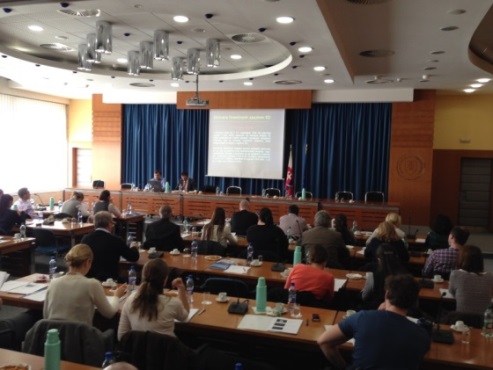 6.2 Ostatní sieťoví partneriFS SR participuje na medzinárodných programoch a zamestnanci FS SR sa zúčastňujú na rôznych školiacich aktivitách, workshopoch a konferenciách zameraných na predchádzanie a boj proti podvodom, korupcii a pašovaniu tovaru (napr. v rámci programu „Hercule II“ Európskej komisie, viď časť 6.3)  ÚVO organizoval v roku 2014, v spolupráci s Inštitútom pre verejnú správu (IVS), školenia zamerané na dohľad nad verejným obstarávaním, na výklad zákona o verejnom obstarávaní pre začiatočníkov, o elektronickom úložisku, o referenciách a elektronickom trhovisku (Elektronický kontraktačný systém - EKS).  Celkovo sa na uskutočnených školeniach zúčastnilo viac ako 900 záujemcov s celoslovenským zastúpením. ÚVO sa podieľal na zabezpečení školiteľov a spoluorganizovaní školení pre pracovníkov štátnej správy, konkrétne z FS SR (špecializované školenie na FR SR zamerané na zákon/novely zákona o VO dňa 22. 10. 2014), z ÚV SR (Najčastejšie porušenia zákona o VO pri výkone dohľadu nad VO dňa 30. 10. 2014), z MV SR – Sekcia krízového manažmentu (Výklad zákona o VO vrátane najnovších legislatívnych zmien dňa  12. 11. 2014).MF SR v roku 2014 zorganizovalo v novembri 2014 celkovo 5 školení s názvom: „Spracovanie splátkových kalendárov v ISUF“ a v rámci týchto školení preškolilo celkom 30 pracovníkov platobných jednotiek.Sekcia auditu a kontroly MF SR organizovala v roku 2014 4 školenia v rámci odborného vzdelávania vládnych audítorov pod názvom: „Monitorovanie nedostatkov/nezrovnalostí identifikovaných vládnym auditom za OP NSRR v systéme CEDIS a ich reportovanie na EK“, ktoré sa konali v jednotlivých Správach finančných kontrol, na ktorých bolo celkovo preškolených 110 pracovníkov a jedno školenie uskutočnené na Správe finančnej kontroly Bratislava pod názvom: „Najčastejšie porušenia zákona o verejnom obstarávaní a problematika verejného obstarávania v prostredí fondov EÚ“, na ktorom bolo preškolených 20 pracovníkov. CKO v rámci svojich školení a aplikácie systému riadenia vykonáva školiacu činnosť aj s dopadom na ochranu finančných záujmov, napr. školenia v oblasti kontroly verejného obstarávania v procese poskytovania prostriedkov EÚ. Ostatní sieťoví partneri neorganizovali školiace aktivity zamerané na oblasť OFZ EÚ avšak zúčastňovali sa na školeniach organizovaných v tejto oblasti OCKÚ OLAF a taktiež informovali o tejto problematike v prípade záujmu na školeniach a seminároch pre prijímateľov pomoci z prostriedkov EÚ. 6.3 Aktivity zamerané na ochranu finančných záujmov EÚ – program Európskej komisie Hercule Európska komisia schválila v roku 2004 program na podporu činností v oblasti ochrany finančných záujmov Európskej únie pod názvom Hercule. Hlavným cieľom programu je ochrana finančných záujmov EÚ zvyšovaním konkurencieschopnosti ekonomiky EÚ a zabezpečenie ochrany peňazí daňových poplatníkov. Momentálne je implementovaný program Hercule II a Hercule III.  Od 1. januára 2015 nadobudlo účinnosť Nariadenie Európskeho parlamentu a Rady (EÚ) č. 250/2014 z 26. februára 2014, ktorým sa ustanovuje program na podporu činností v oblasti ochrany finančných záujmov Európskej únie (program Hercule III). Ide o viacročný akčný program na podporu činností v oblasti boja proti podvodom, korupcii a akýmkoľvek iným nezákonným činnostiam poškodzujúcim finančné záujmy Únie. V rámci programu bolo členským štátom vyčlenených 104.9 mil. EUR na podporu ich boja proti podvodom, korupcii a iným protiprávnym činnostiam. Program pomáha financovať konkrétne projekty; napríklad nákup  x - ray skenerov, technického vybavenia, ktoré sú zamerané na zastavenie pašovania a inej trestnej činnosti proti finančným  záujmom EÚ. Program Hercule III bude financovať taktiež vzdelávacie aktivity. FS SR realizovala v roku 2014 viaceré projekty financované ešte v rámci programu Hercule II, najmä v rámci  technickej pomoci a vzdelávacích aktivít, ktorých cieľom je zabezpečiť jednotlivé formy podpory na zvýšenie úrovne agend finančnej správy zameraných na predchádzanie a odhaľovanie činností poškodzujúcich finančné záujmy EÚ v SR:„Nákup technického zariadenia na odhaľovanie nelegálnych zásielok tabakových výrobkov“ Projekt bol schválený Európskou komisiou v júli 2011. Jeho cieľom bol nákup technického zariadenia na odhaľovanie nelegálnych zásielok tabakových výrobkov (videoendoskopy, endoskopy, teleskopické rebríky, H-stožiare, prístroje na nočné videnie s termovíziou). Celkové náklady projektu EUR (bez DPH) boli plánované vo výške 513 487,91 EUR,  z toho udelený grant tvoril 250 000,00 EUR. Financovanie projektu FR SR bolo zabezpečené z tabakového fondu.V druhom polroku 2014 bolo úspešne ukončené verejné obstarávanie technických zariadení a k 31.12.2014 sa projekt skončil. Následne bude o realizácií projektu vypracovaná záverečná správa pre OLAF.„Nákup technického vybavenia pre špecializované útvary finančnej správy Slovenskej republiky na odhaľovanie prítomnosti cigariet a tabaku“ Projekt bol schválený Európskou komisiou v máji 2013. Cieľom projektu je zrealizovať nákup technického vybavenia pre špecializované útvary finančnej správy Slovenskej republiky na odhaľovanie prítomnosti cigariet a tabaku. Predpokladaný rozpočet projektu je 126 170,00 EUR (bez DPH), na realizáciu ktorého Finančné riaditeľstvo Slovenskej republiky získalo grant vo výške 63 085,00 EUR. Financovanie projektu FR SR je zabezpečené z tabakového fondu.Z dôvodu nemožnosti obstarať detektor tabaku plánovaný v projekte bola vypracovaná žiadosť o zmenu projektu a to zmenu ukončenia projektu a obstarávanej techniky. OLAF predmetnú žiadosť v októbri 2014 schválil. Termín ukončenia projektu sa posúva na 30.6.2015, dokedy musí byť všetka technika v rámci projektu obstaraná a dodaná. „Tímová práca colníkov mobilných jednotiek pri odhaľovaní nezákonnej prepravy tabakových výrobkov v Karpatskom euroregióne“ Projekt bol schválený Európskou komisiou v júli 2014. Predpokladaný rozpočet projektu je 93 302,08  EUR (bez DPH), na realizáciu ktorého Finančné riaditeľstvo Slovenskej republiky získalo grant vo výške 74 641,00 EUR. Financovanie projektu FR SR je zabezpečené z tabakového fondu. Školenia pre colníkov a psovodov z Slovenskej republiky, Českej republiky, Poľska a Maďarska s cieľom prehĺbenia vedomostí a zlepšovania zručností colníkov mobilných jednotiek potrebných pre detekciu nelegálnej prepravy tabaku a tabakových výrobkov, sa uskutoční v dvoch cykloch školenia. Pričom prvý cyklus školenia sa uskutočnil v októbri 2014, v Košiciach, Slovenská republika.7. Vydávanie informačných a propagačných materiálov  7.1 OCKÚ OLAFV prvej polovici roka 2014  obstaral OCKÚ OLAF nové propagačné predmety OCKÚ OLAF (perá, USB kľúče, Led kľúčenky, tašky na dokumenty, vizitkáre, nálepky, balóny, laserové ukazovátka pre lektorov k prezentáciám na školeniach) v celkovom počte 920 ks, ktoré boli distribuované v rámci rôznych podujatí (napr. DOD ÚV SR dňa 7.6.2014, prednášky pre VÚC, v rámci prezentácie činnosti na pracovných rokovaniach OCKÚ OLAF a SKPK, účastníkom a lektorom na školeniach z oblasti OFZ EÚ organizovaných OCKÚ OLAF). V rámci propagácie činnosti odboru OCKÚ OLAF a OFZ EÚ v SR bol ďalej šírený leták „Viete, kto chráni peniaze daňových poplatníkov v Európskej únii?“ a „Viete kto ochraňuje peniaze daňových poplatníkov Európskej únie na Slovensku?“ o úlohách a činnosti OCKÚ OLAF a úradu OLAF (na 8 VÚC, v Asociácii centier voľného času, Zastúpenie EK na Slovensku, Informačné centrum - Štrukturálne fondy na Slovensku, v priestoroch ÚV SR, v rámci Roadshow na školách s názvom „Eurofondy a moje mesto“ organizovanej pod záštitou Úradu vlády SR pre študentov stredných a odborných škôl na Slovensku v mesiacoch september až október v spolupráci s kanceláriou Zastúpenia Európskej komisie na Slovensku ako súčasť osláv 10. výročia vstupu Slovenska republiky do EÚ, v rámci Národného dňa colníkov, Dňa otvorených dverí Úradu vlády SR - 7.6.2014, prostredníctvom členov PSK pod RV, vrátane priebežného zverejňovania elektronickej verzie letáku na webových sídlach členov PSK 7.1.1 Iné aktivity v oblasti informovanosti a zvyšovania povedomia o ochrane finančných záujmov EÚ v SRV rámci realizácie projektu: „Vzdelávanie detí a mládeže v oblasti boja proti korupcii a boja proti podvodom v súvislosti s ochranou finančných záujmov Európskej únie v Slovenskej republike“, ktorý vypracovala sekcia kontroly a prevencie korupcie ÚV SR a jej odbory  OCKÚ OLAF a odbor kontroly a prevencie korupcie (OKPK) v septembri 2013, bola  problematika prevencie a boja proti korupcii a podvodom v súvislosti s ochranou finančných záujmov zapracovaná v rámci aktualizácie NŠFG , verzia 1.1, účinného od 1. septembra 2014. V NŠFG sú uvedené problematiky zapracované v Téme 2 -  Finančná zodpovednosť a prijímanie rozhodnutí, v Čiastkovej kompetencii 3 - Posúdiť význam boja proti korupcii, ochrany proti praniu špinavých peňazí a ochrany finančných záujmov EÚ na všetkých troch úrovniach.Dňa 22. 8. 2014 bola MŠVVaŠ SR súčasne schválená Metodika pre zapracovanie a aplikáciu tém finančnej gramotnosti do školských vzdelávacích programov základných škôl a stredných škôl, účinná od 1. 9. 2014, spracovaná aj na základe podkladov poskytnutých aj  Úradom vlády SR  – OCKÚ OLAF a OKPK SKPK. V rámci metodickej príručky bola zapracovaná  aj problematika vzdelávania detí a mládeže v oblasti boja proti podvodom v súvislosti s OFZ EÚ v SR v rámci prílohy č. 2 Odborné texty k jednotlivým témam Národného štandardu finančnej gramotnosti verzia 1.1 a prílohy č. 3 Slovník základných pojmov NŠFG, verzia 1.1.V nadväznosti na realizáciu projektu: „Vzdelávanie detí a mládeže v oblasti boja proti korupcii a boja proti podvodom v súvislosti s ochranou finančných záujmov Európskej únie v Slovenskej republike“ boli uskutočnené v dňoch 13.11. – 5.12.2014 aj prednášky na tému prevencie a boja proti korupcii a ochrany finančných záujmov EÚ v SR na 7 vyšších územných celkoch (VÚC) v SR a súčasne odovzdané informačné a propagačné materiály OCKÚ OLAF, OK PK (leták, brožúra o korupcii – užitočné informácie pre občanov a brožúra EK s tematikou boja proti falšovaniu priemyselného tovaru).7.2 Aktivity ostatných sieťových partnerovMK SR distribuovalo propagačné letáky OCKÚ OLAF  na rôznych aktivitách, ktoré SORO MK SR pripravilo pre prijímateľov. Išlo napr. o semináre, školenia, konferencie. Letáky o činnosti OLAF-u a OCKÚ OLAF a brožúry týkajúce sa boja proti falšovaným výrobkom, vydané Európskou komisiou, boli distribuované v rámci informačných a komunikačných aktivít MŽP SR (napr. Deň otvorených dverí MŽP SR, Informačné dni k výzvam na predkladanie žiadostí o NFP usporiadané v Žiline, Banskej Bystrici a Košiciach, Výročná konferencia „Výsledky implementácie OP ŽP v roku 2014“, slávnostné predstavenie Operačného programu Kvalita životného prostredia na programové obdobie 2014 – 2020, propagácia na výstavách v stánkoch venovaných OP ŽP).Odbor informovania a publicity ÚV SR vydáva štvrťročník CKO o štrukturálnych fondoch Eurokompas, v rámci ktorého publikujú články aj ostatní sieťoví partneri prevažne prostredníctvom manažérov pre publicitu a informovanosť pre ŠF a KF a EŠIF. V sledovanom období bol v uvedenom časopise zverejnený článok týkajúci sa Výročnej správy EK o boji proti podvodom v súvislosti s ochranou finančných záujmov EÚ a výsledkov v tejto oblasti v EÚ v roku 2013 (tzv. „Správa PIF“), poskytujúcej aj prehľad oznámených podvodných nezrovnalostí, odporúčaní do ďalšieho obdobia, vrátane údajov za SR a informácie o činnosti OCKÚ OLAF a kontaktu na OCKÚ OLAF, v rámci jeho propagácie (vydanie č.3/2014). FS SR sa zúčastnila v dňoch 30. a 31. augusta 2014 na leteckých dňoch SIAF 2014 na letisku  Sliač pri Banskej Bystrici. Návštevníkom bola prezentovaná práca colníkov, ukážky zaisteného tovaru, falzifikátov výrobkov, podomácky vyrobené zariadenie na výrobu liehu,  z daňovej histórie. Prezentovala sa aj čestná jednotka, ako útvar finančnej správy, ktorý zabezpečuje rôzne reprezentačné akcie. Návštevníkom bolo vysvetlené, čo je dovolené a čo zakázané dovážať na územie EÚ v rámci poštovej prepravy. Taktiež bol  prezentovaný mobilný  RTG kontrolný inšpekčný systém. 8. Vydávanie tlačových správ V roku 2014 bolo na webovom  sídle  OCKÚ  OLAF zverejnených 42 tlačových správ (TS) súvisiacich  s ochranou finančných záujmov Európskej únie v SR. Bola zverejnená Ročná správa o nezrovnalostiach v SR za rok 2013, Výročná správa o aktivitách sieťových partnerov v oblasti  OFZ EÚ v SR v roku 2013, Výročná správa OLAF-u a Správa Komisie EP a Rady o ochrane finančných záujmov Európskej únie – Boj proti podvodom za rok 2013, Manuál nahlasovania nezrovnalostí, verzia 5.1, informácie o vzdelávacích aktivitách organizovaných OCKÚ OLAF, ako aj ďalšie informácie o činnosti OCKÚ OLAF a EK/OLAF-u v tejto oblasti (napr. o návrhu nariadenia EP a Rady, ktorým sa mení nariadenie (EÚ, Euratom) č. 883/2013, pokiaľ ide o vytvorenie funkcie kontrolóra procesných záruk,  o novom programe EK pre boj proti podvodom Hercule III, o uzatvorení novej pracovnej dohody medzi úradom OLAF a Dozorným výborom pre OLAF, o prvej formálnej výmene názorov medzi Európskou komisiou, Radou, Európskym parlamentom a úradom OLAF, ktorej sa zúčastnili aj zástupcovia Dozorného výboru OLAF-u a Európskeho dvora audítorov a ktorá bola zavedená na politickej úrovni v záujme zabezpečenia čo najlepšej ochrany finančných záujmov EÚ s cieľom uľahčiť užšiu spoluprácu a lepšiu výmenu informácií o strategických otázkach medzi všetkými zainteresovanými stranami, o konferenciách a seminároch organizovaných úradom OLAF, o spoločných colných operáciách a pod.).Okrem OCKÚ OLAF vydali v sledovanom období tlačové správy, týkajúce sa problematiky ochrany finančných záujmov EÚ nasledovní sieťoví partneri: FS SR vydala  v sledovanom období viac ako 400  tlačových správ v súvislosti s odhaľovaním colných a daňových podvodov, najmä v oblasti komodít tabaku a tabakových výrobkov, liehu a alkoholických nápojov, minerálnych olejov, omamných látok, psychotropných látok a ich prekurzorov, daňových únikov, atď. FS SR disponuje značným množstvom odhalení protiprávnej činnosti (pašovanie tovaru, nezákonný obchod s tovarom, nezákonná výroba a distribúcia liehu, drog, cigariet). FS SR na webovej stránke www.financnasprava.sk www.financnasprava.sk informuje verejnosť o odhaleniach a zaisteniach tovaru (drogy, tabak, cigarety, obuv, odevy, iný tovar priemyselného vlastníctva), ako aj o odhaleniach nelegálnych výrobní, a iných relevantných skutočnostiach súvisiacich s ochranou finančných záujmov SR a v konečnom dôsledku aj EÚ.  OLAF je priebežne informovaný o niektorých závažných záchytoch tovaru. MF SR (CO) vydávalo v roku 2014 pravidelné tlačové správy o stave čerpania prostriedkov EÚ, ktoré zverejňoval na webovej stránke MF SR  http://www.finance.gov.sk/Default.aspx?CatId=84&NewsID=818. Tieto tlačové správy neobsahujú špecifické informácie k jednotlivým identifikovaným nezrovnalostiam.V roku 2014 NKÚ SR informoval verejnosť o výsledku svojich kontrol, týkajúcich sa problematiky ochrany finančných záujmov EÚ, ako napr. o kontrole vynakladania verejných prostriedkov určených na výstavbu diaľnic, rýchlostných ciest, vrátane súvisiacej infraštruktúry v rokoch 2011 – 2012, ktorá bola vykonaná na MDVRR SR a v Národnej diaľničnej spoločnosti, a.s. (NDS). Účelom  bolo preveriť  uzatváranie zmlúv, dodržanie zmluvných podmienok a hospodárnosť vynakladania verejných prostriedkov pri výstavbe diaľnic, rýchlostných ciest, vrátane súvisiacej infraštruktúr, ktoré boli v rokoch 2011 a 2012 poskytované formou investičných dotácií zo štátneho rozpočtu, spolufinancovaním zo ŠR a z prostriedkov EÚ.NKÚ SR kontroloval aj projekt výstavby diaľnice D1 v úseku Dubná Skala – Turany, medziiným vykonanie štátnej expertízy na stavebný zámer verejnej práce projektu a dodržiavanie Zmluvy o poskytnutí NFP, na základe ktorej bol projekt financovaný z eurofondov. V NDS bola kontrola pri projekte výstavby diaľnice D1 v úseku Dubná Skala – Turany zameraná predovšetkým na verejné obstarávanie stavebných prác a dodržiavanie zmluvných podmienok pri ich realizácii. Viac informácií sa nachádza v samotnej tlačovej správe NKÚ SR: http://www.nku.gov.sk/documents/10157/749295/260614_doprava.Ďalšia tlačová správa sa týkala čerpania finančných prostriedkov z ESF v rámci OP V v programovom  období 2007 – 2013. NKÚ SR vykonal kontrolu stavu čerpania finančných prostriedkov, kontroly a monitorovania, plnenia cieľov a prínosov riešenia dvoch dopytovo - orientovaných projektov u riešiteľov - ústavov SAV. NKÚ SR kontroloval stav čerpania týchto finančných prostriedkov v kapitole MŠVVaŠ SR s ohľadom na efektívnosť a účinnosť, kontroloval tiež výber, realizáciu, kontrolu, monitorovanie, výsledky a dosah projektov. NKÚ SR zistil, že čerpanie finančných prostriedkov v celom implementačnom období nie je uspokojivé. Celková výška čerpania finančných prostriedkov z alokácie OPV na programové obdobie 2007 - 2013 zo zdrojov EÚ bola k 22.08.2014 suma 268 941 955,83 EUR, čo predstavuje 49,55 % z celkového záväzku.Viac informácií sa nachádza v Súhrnnej správe o výsledku kontroly efektívnosti a účinnosti čerpania finančných prostriedkov zo zdrojov Európskej únie pre OP V na webovom sídle NKÚ SR: . http://www.nku.gov.sk/documents/10157/749295/Na+Opera%C4%8Dn%C3%BD+program+Vzdel%C3%A1vanie+sa+%C4%8Derpala+necel%C3%A1+polovica+financi%C3%AD NKÚ SR vykonalo aj kontrolu vyhodnotenia efektívnosti výberu a správy vybraných spotrebných daní a overenie systému obehu tovaru v rámci krajín EÚ a s tretími krajinami. Kontrola bola vykonaná vo FR SR a dvoch vybratých colných úradoch (Bratislava, Nitra) za kontrolované obdobie 2010 - 2013.Overoval sa súlad postupu colných, resp. finančných orgánov pri správe spotrebných daní s príslušnou legislatívou platnou v SR a v EÚ a v rámci prípravy spoločnej paralelnej kontroly s NKÚ Českej republiky, ale aj systémy pre verifikáciu a výmenu údajov o daňových subjektoch obchodujúcich s tovarom podliehajúcim spotrebnej dani v rámci EÚ. Kontrolóri NKÚ SR preverili zápisy do evidencií daňových subjektov, správnosť postupu colných orgánov pri overovaní a kontrole evidencií súvisiacich so správou spotrebných daní, výbery spotrebných daní podľa druhov, bola preverená efektívnosť ich výberu, výkonnosť a náklady finančnej správy pri správe týchto daní. Samostatne boli preverené interné kontroly vykonané v sledovanom období a daňový kontrolný systém. Kontroloval sa Systém EMCS (Excise Movement and Control System) - elektronický systém na monitorovanie pohybu tovaru podliehajúceho spotrebnej dani medzi členskými štátmi v režime pozastavenia dane. Boli vyhodnotené riziká vzniku daňových únikov v jednotlivých  bližšie určených oblastiach. Viac informácií sa nachádza v samotnej tlačovej správe zverejnenej na webovom sídle NKÚ SR: http://www.nku.gov.sk/documents/10157/749295/Tlacovka+ku+kontrole+spotrebnych+dani .  Ostatní sieťoví partneri nevydávali vlastné tlačové správy. Na svojich webových sídlach zverejňovali informácie týkajúce sa problematiky OFZ EÚ na základe požiadavky OCKÚ OLAF resp. OLAF-u  a taktiež v nadväznosti na úlohy vyplývajúce z činnosti PSK pod Riadiacim výborom. 9.  ZáverOchrana finančných záujmov EÚ v Slovenskej republike je trvalá úloha. Úspešné plnenie tejto úlohy závisí od účinnosti a úspechu boja proti podvodom. To je možné dosiahnuť spojením úsilia orgánov zaoberajúcich sa ochranou finančných záujmov Európskej únie v Slovenskej republike a občanov, zlepšením ich informovanosti o podstate, príčinách a následkoch podvodov. Zabraňovanie zneužívaniu finančných prostriedkov EÚ, formou prevencie je lacnejšie a efektívnejšie než jeho odhaľovanie a následné riešenie. K uvedenému má za cieľ prispieť aj zvyšovanie povedomia a informovanie verejnosti o boji proti podvodom v súvislosti s európskymi peniazmi, aj v novom programovom období 2014-2020 v rámci čerpania prostriedkov z Európskych štrukturálnych a investičných fondov, k čomu má prispieť aj táto Výročná správa.  V budúcom období aj v súvislosti s novým programovým obdobím 2014-2020 ako aj v súlade so systémom riadenia pre EŠIF v novom programovom období bude OCKÚ OLAF naďalej vyvíjať aktivity v oblasti zvyšovania povedomia verejnosti o potrebe ochrany finančných záujmov Európskej únie v Slovenskej republike, zvyšovania informovanosti o svojej činnosti voči subjektom EŠIF a povzbudzovať nahlasovanie prípadov zneužívania prostriedkov EÚ v záujme ich ochrany a tým prispievať v preventívnej oblasti do boja proti podvodom.OCKÚ OLAF má ambíciu spolupracovať v oblasti zabezpečovania účinného informovania a publicity v súlade so špecifickým cieľom 2 prioritnej osi 1 OP TP v novom programovom období aj s príslušným odborom informovanosti a publicity Úradu vlády SR, a to v rámci účasti na projektoch realizovaných z OP TP, so zameraním sa najmä na mladú generáciu. 1Q2Q3Q4QspoluOP IS0213942ROP17283568148OP TP10001222OP BK1232228PCS SR-ČR3061726OP D0064248OP ŽP01052237OP KaHR42191136OP V73575380263OP VaV21111582129OP ZaSI969096129411OP Z1101921OP RH0013114spolu:2262032525441225PCS SR-AT0002626PCS PL-SR00033Interact II03003nadnárodné OP00000spolu:0302932SOP ĽZ924116SOP PaRV02002CIP EQUAL01001ISPA/KF40026spolu:1354325SPP81061539spolu:81061539RokPočet podaníSpôsob vybavenia jednotlivých podaníSpôsob vybavenia jednotlivých podaníSpôsob vybavenia jednotlivých podaníSpôsob vybavenia jednotlivých podaníSpôsob vybavenia jednotlivých podaníSpôsob vybavenia jednotlivých podaníRokPočet podanívybavené OCKÚ OLAForgán audituÚVONAKA/    GP SRNKÚiný orgán štátnej správy*2013641687123020146217725229Rozdiel-2+1-1-5+40-1Trestné konania20132014Vydané uznesenia o začatí trestného stíhania6469Vydané uznesenia o vznesení obvinenia (počet skutkov)3352Počet obvinených osôb za trestné činy4674Zastavené trestné stíhania2221Počet prípadov ukončených odsúdením3231Kalendárny rokKalendárny rok2011201220132014Počet nahlásených prípadovPočet nahlásených prípadov402618z toho  Neopodstatnené informácie302214z toho  Opodstatnené informácie1044z toho  Začaté trestné stíhanie1012Forenzný audit, 13. 2. 2014Nezrovnalosti v poľnohospodárskych fondoch v podmienkach Slovenskej republiky, 7.4. 2014 Monitorovanie nedostatkov/nezrovnalosti identifikovaných vládnym auditom za OP NSRR v systéme CEDIS a ich reportovanie na Európsku komisiu v súvislosti s prípravou na ukončenie pomoci (realizácia 2x), 6.5. 2014, 19.9. 2014Dohľad vo verejnom obstarávaní , 18.6. 2014Ochrana finančných záujmov Európskej únie v podmienkach Slovenskej republiky, 30.06.2014Kontrola a audit v rámci implementácie finančnej pomoc Európskej únie v podmienkach Slovenskej republiky, 16.10. 2014 7.Najčastejšie porušenia zákona o verejnom obstarávaní, Postavenie PMÚ SR a kartelové dohody, 30.10.20148.Nezrovnalosti v oblasti tradičných vlastných zdrojov rozpočtu Európskej únie v podmienkach Slovenskej republiky, 27.11. 2014 9.Centrálna databáza vylúčených subjektov (CED), 16.12. 2014Spolu10 školení